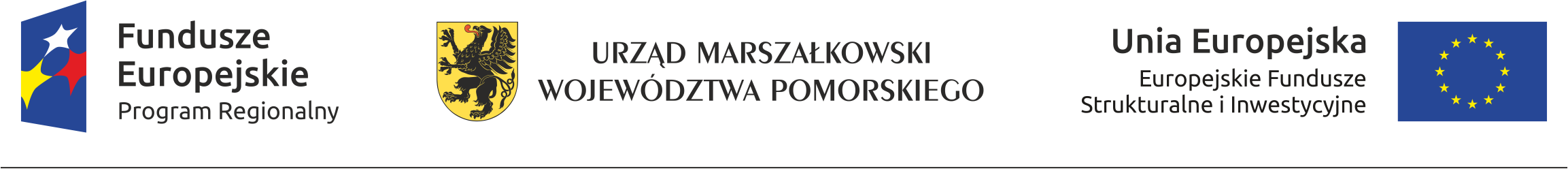 Załącznik nr 5 do Regulaminu konkursu przyjętego uchwałą nr 369/223/17Zarządu Województwa Pomorskiego z dnia 30 marca 2017 rokuBIZNESPLAN
(WZÓR)Dla Wnioskodawcówubiegających się o wsparcie w ramach Regionalnego Programu Operacyjnego Województwa Pomorskiegona lata 2014-2020Oś Priorytetowa 1 PrzedsiębiorstwaDziałanie 1.1. Ekspansja przez innowacjePoddziałanie 1.1.1. Ekspansja przez innowacje – wsparcie dotacyjne(prace badawczo-rozwojowe)Wersja z dnia 30 marca 2017 r.WYKAZ STOSOWANYCH SKRÓTÓWB+R	badania i rozwój EFRR	Europejski Fundusz Rozwoju RegionalnegoGBER	General Block Exemption Regulation, tj. ogólne rozporządzenie w sprawie wyłączeń blokowych - rozporządzenie Komisji (UE) z dnia 17 czerwca 2014 r. nr 651/2014 uznające niektóre rodzaje pomocy za zgodne z rynkiem wewnętrznym w zastosowaniu art. 107 i 108 Traktatu (Dz. Urz. UE L 187 
z 26.06.2014 r., s. 1).RPO WP 2014-2020	Regionalny Program Operacyjny Województwa Pomorskiego na lata 
2014-2020SzOOP RPO WP	Szczegółowy Opis Osi Priorytetowych Regionalnego Programu Operacyjnego Województwa Pomorskiego na lata 2014-2020TRL	Technology Readiness Level - poziom gotowości technologicznejUE	Unia EuropejskaINFORMACJE OGÓLNE:Biznesplan jest niezbędnym załącznikiem do wniosku o dofinasowanie projektu dla typów projektu 1) – 4) Poddziałania 1.1.1. opisanych w SzOOP RPO WP. Sporządzany jest w celu dokonania analizy i uzasadnienia realizacji planowanego przedsięwzięcia. Przedmiotowy dokument powinien także wykazać, że uzasadnione jest objęcie tego przedsięwzięcia wsparciem w ramach RPO WP 2014-2020.Na etapie składania wniosku o dofinansowanie Wnioskodawca będzie musiał dostarczyć niniejszy biznesplan (wersja papierowa i elektroniczna) oraz arkusz kalkulacyjny w formacie XLS lub równoważnym, zawierający tabele oraz wyliczenia do analizy finansowej (tylko wersja elektroniczna).W rozdziale 4.4. Analiza finansowa należy przedstawić przyjęte do wyliczeń założenia, a także podsumowanie przedstawiające najważniejsze wyniki przeprowadzonej analizy. Dlatego też niezbędnym elementem dostarczanym na etapie składania wniosku będzie arkusz kalkulacyjny, zawierający wszystkie wymagane wyliczenia. Muszą one zawierać jawne (nie ukryte) i działające formuły przedstawiające przeprowadzone analizy i ich wyniki.Przy sporządzaniu biznesplanu należy ponadto mieć na względzie konieczność zachowania zgodności z zapisami rozporządzeń i innych aktów prawnych wskazanych w Zasadach wdrażania RPO WP 2014-2020 oraz regulaminie konkursu.Przy sporządzaniu biznesplanu pomocne mogą być następujące opracowania:Wytyczne Ministra Rozwoju i Finansów z dnia 17 lutego 2017 r. w zakresie zagadnień związanych z przygotowaniem projektów inwestycyjnych, w tym projektów generujących dochód i projektów hybrydowych na lata 2014-2020 (MR/H 2014-2020/7(2)/02/2017)http://www.rpo.pomorskie.eu/zapoznaj-sie-z-prawem-i-dokumentamiPrzewodnik do analizy kosztów i korzyści projektów inwestycyjnych (Guide to Cost-benefit Analysis of Investment Project - Economic appraisal tool for Cohesion Policy 2014-2020)  Komisji Europejskiej z grudnia 2014 r.http://ec.europa.eu/regional_policy/sources/docgener/studies/pdf/cba_guide.pdfPrzewodnik JASPERS dot. przygotowania i analiz dla projektów B+R (Papers Project Preparation and CBA of RDI Infrastructure Projects JASPERS Knowledge Economy and Energy Division Staff Working).http://www.jaspersnetwork.org/download/attachments/4948017/JASPERS_Working%20Paper_CBA_RDI_projects.pdf?version=1&modificationDate=1366732258000&api=v2Biznesplan musi być podpisany przez osoby uprawnione do reprezentowania Wnioskodawcy.W biznesplanie nie należy zostawiać pól niewypełnionych – w przypadku, gdy jakakolwiek pozycja wynosi „0” lub „nie dotyczy”, należy ją w ten sposób wypełnić.SPIS TREŚCISEKCJA 1 POTENCJAŁ WNIOSKODAWCY I PARTNERÓW	61.1. Opis Wnioskodawcy i jego ewentualnych Partnerów	6Podstawowe informacje o Wnioskodawcy	6Podstawowe informacje o Partnerze (jeśli dotyczy)	61.2. Opis prowadzonej działalności, w tym doświadczenie w zakresie B+R	6Opis przedmiotu działalności Wnioskodawcy	6Opis przedmiotu działalności Partnera (jeśli dotyczy)	7Konkurencja na rynku	71.3. Opis posiadanych zasobów	8Stan aktualny posiadanych zasobów Wnioskodawcy	8Stan aktualny posiadanych zasobów Partnera (jeśli dotyczy)	8SEKCJA 2 OPIS PRZEDMIOTU PROJEKTU	10Bariery w rozwoju Wnioskodawcy	10Gotowość Wnioskodawcy do realizacji projektu	10Analiza wariantów	10Szczegółowe określenie przedmiotu projektu	10Uwarunkowania projektu	11SEKCJA 3 UZASADNIENIE REALIZACJI PROJEKTU	133.1. Planowane efekty i sposób wdrożenia wyników badań	13Uzasadnienie konieczności realizacji projektu	133.2. Wpływ na rozwój ISP	14Wpływ projektu na obszar inteligentnej specjalizacji	143.3. Efekt dyfuzji (dotyczy dużych przedsiębiorstw)	14SEKCJA 4 ANALIZA FINANSOWA PROJEKTU	154.1. Nakłady na realizację projektu.	15Nakłady na realizację projektu - Wnioskodawca	15Nakłady na realizację projektu – Partner [Nazwa Partnera] (jeśli dotyczy)	18Szczegółowe uzasadnienie i kalkulacja kosztów - Wnioskodawca	22Szczegółowe uzasadnienie i kalkulacja kosztów – Partner (jeśli dotyczy)	224.2. Występowanie pomocy publicznej w projekcie.	22Efekt zachęty	22Pomoc na badania przemysłowe, eksperymentalne prace rozwojowe oraz studia wykonalności (jeśli dotyczy)	23Pomoc na wspieranie innowacyjności oraz innowacje procesowe i organizacyjne (jeśli dotyczy)	23Regionalna pomoc inwestycyjna (jeśli dotyczy)	23Pomoc de minimis (jeśli dotyczy)	24Projekt generujący dochód (dotyczy tylko dużych przedsiębiorstw)	244.3. Źródła finansowania projektu, w tym sposoby pozyskania wkładu własnego.	25Źródła finansowania projektu	254.4. Analiza finansowa	25Założenia i zestawienie wyników	26SEKCJA 5 ANALIZA RYZYKA	27Analiza i plan zarządzania ryzykiem	27Ryzyko niepowodzenia projektu	28SEKCJA 6 SPOSÓB ZARZĄDZANIA PROJEKTEM	29Personel Wnioskodawcy/Partnerów oraz sposób wdrażania projektu	29SEKCJA 1 POTENCJAŁ WNIOSKODAWCY I PARTNERÓW1.1. Opis Wnioskodawcy i jego ewentualnych Partnerów1.2. Opis prowadzonej działalności, w tym doświadczenie w zakresie B+R  1.3. Opis posiadanych zasobówSEKCJA 2 OPIS PRZEDMIOTU PROJEKTUSEKCJA 3 UZASADNIENIE REALIZACJI PROJEKTU3.1. Planowane efekty i sposób wdrożenia wyników badańInformacje zawarte w niniejszym rozdziale muszą odpowiadać zadeklarowanym przez Wnioskodawcę wskaźnikom rezultatu. Stanowić będą również deklarację przyszłego beneficjenta co do zachowania trwałości projektu.Przedstawione w niniejszym rozdziale informacje powinny być podstawą do przeprowadzenia analiz finansowych w kolejnych rozdziałach biznesplanu.3.2. Wpływ na rozwój ISP3.3. Efekt dyfuzji (dotyczy dużych przedsiębiorstw)SEKCJA 4 ANALIZA FINANSOWA PROJEKTU4.1. Nakłady na realizację projektu.W rozdziale tym należy szczegółowo opisać i uzasadnić nakłady na realizację projektu w podziale na kategorie wydatków kwalifikowalnych 
i niekwalifikowalnych zgodnie z Wytycznymi dotyczącymi kwalifikowalności wydatków w ramach Regionalnego Programu Operacyjnego Województwa Pomorskiego na lata 2014-2020. Opis powinien być spójny z danymi przedstawionymi w rozdziale dotyczącym przedmiotu projektu.Należy mieć na uwadze, że w niektórych typach projektów zastosowanie znajdzie więcej niż jedno przeznaczenie pomocy publicznej. Dla przykładu 
w projektach zakładających eksperymentalne prace rozwojowe (TRL V-VIII) oraz pierwszą produkcję (TRL IX) konieczne będzie zastosowanie dwóch przeznaczeń pomocy, np. pomocy na prace badawczo-rozwojowe (art. 25 rozporządzenia Komisji (UE) z dnia 17 czerwca 2014 r. nr 651/2014 uznającego niektóre rodzaje pomocy za zgodne z rynkiem wewnętrznym w zastosowaniu art. 107 i 108 Traktatu) dla eksperymentalnych prac rozwojowych oraz regionalnej pomocy inwestycyjnej (art. 14 rozporządzenia 651/2014) dla pierwszej produkcji. Różne przeznaczenia pomocy mogą mieć różną intensywność, co ma wpływ na wysokość dofinansowania. Dlatego też konieczne jest rozdzielenie poszczególnych etapów projektu i przypisanie do nich kosztów kwalifikowalnych oraz właściwych przeznaczeń pomocy, tak aby możliwe było ustalenie poziomu dofinansowania.4.2. Występowanie pomocy publicznej w projekcie.W ramach niniejszego rozdziału należy opisać zagadnienia związane z występowaniem pomocy publicznej w projekcie. Katalog dopuszczalnych programów pomocowych, w oparciu o które udzielana będzie pomoc publiczna określony jest w regulaminie konkursu. Należy odnieść się tylko do kategorii pomocy, w ramach której ubiegamy się o wsparcie (wynikającej z rozporządzeń wybranych w punkcie A.10.1 wniosku o dofinansowanie). Pomocne będą również szczegółowe zapisy wskazane w Wytycznych w zakresie stosowania pomocy publicznej w ramach Regionalnego Programu Operacyjnego Województwa Pomorskiego na lata 2014-2020 stanowiących załącznik nr 6 do Zasad wdrażania RPO WP 2014-2020.4.3. Źródła finansowania projektu, w tym sposoby pozyskania wkładu własnego.4.4. Analiza finansowaAnaliza finansowa powinna być sporządzona w układzie - bilans, rachunek zysków i strat oraz rachunek przepływów pieniężnych. Analizę należy przeprowadzić w cenach stałych przyjmując finansową stopę dyskontową na poziomie 4%. Analiza finansowa powinna zostać przeprowadzona dla przedziału czasowego od roku poprzedzającego rok złożenia wniosku o dofinansowanie projektu do przewidywanego roku zakończenia okresu trwałości projektu, o którym mowa w art. 71 Rozporządzenia ogólnego.W arkuszu należy również przeanalizować sytuację finansową Wnioskodawcy wyliczając dla poszczególnych lat m. in.: wskaźniki pokrycia aktywów trwałych kapitałem własnym i stałym;wskaźnik zadłużenia kapitałów własnych;pokrycie zobowiązań nadwyżką pieniężną;wskaźnik płynności szybkiej;wskaźniki rentowności kapitałów własnych i aktywów. W tym rozdziale biznesplanu należy przedstawić założenia i zbiorcze zestawienie najważniejszych wyników otrzymanych z analizy przedstawionej w arkuszu kalkulacyjnym.Sama analiza powinna być zamieszczona w arkuszu kalkulacyjnym w formacie XLS lub równoważnym zawierającym jawne (nieukryte) i działające formuły przedstawiające przeprowadzone analizy i ich wyniki. SEKCJA 5 ANALIZA RYZYKASEKCJA 6 SPOSÓB ZARZĄDZANIA PROJEKTEMPodpis Wnioskodawcy:  	       (Imię i nazwisko) 						  (Data, miejscowość)Podstawowe informacje o Wnioskodawcy Podstawowe informacje o Wnioskodawcy Należy podać podstawowe dane dotyczące Wnioskodawcy. Należy także podać informacje o powiązaniach Wnioskodawcy z innymi podmiotami (jeśli takie występują) oraz o posiadanych udziałach w innych podmiotach. Należy podać podstawowe dane dotyczące Wnioskodawcy. Należy także podać informacje o powiązaniach Wnioskodawcy z innymi podmiotami (jeśli takie występują) oraz o posiadanych udziałach w innych podmiotach. 1. Pełna nazwa Wnioskodawcy.2. Forma prawna.3. Forma własności (wraz ze wskazaniem głównych udziałowców lub akcjonariuszy).4. Czy Wnioskodawca pozostaje w relacji podmiotów partnerskich (jeżeli tak proszę podać % udziałów w tych podmiotach).5. Czy Wnioskodawca pozostaje w relacji podmiotów powiązanych (jeżeli tak proszę podać % udziału w tych podmiotach).6. Status Wnioskodawcy z uwzględnieniem relacji partnerskich i powiązanych (mikro, mały, średni, duży).Podstawowe informacje o Partnerze (jeśli dotyczy)Podstawowe informacje o Partnerze (jeśli dotyczy)W przypadku projektów realizowanych w partnerstwie (zgodnie z rozdziałem 3.5 Zasad wdrażania RPO WP 2014-2020) należy podać podstawowe dane dotyczące Partnera/ów. Należy także podać informacje 
o powiązaniach Partnera/ów z innymi podmiotami (jeśli takie występują) oraz o posiadanych udziałach 
w innych podmiotach.W przypadku większej liczby Partnerów należy skopiować tabelę w zależności od potrzeb.W przypadku projektów realizowanych w partnerstwie (zgodnie z rozdziałem 3.5 Zasad wdrażania RPO WP 2014-2020) należy podać podstawowe dane dotyczące Partnera/ów. Należy także podać informacje 
o powiązaniach Partnera/ów z innymi podmiotami (jeśli takie występują) oraz o posiadanych udziałach 
w innych podmiotach.W przypadku większej liczby Partnerów należy skopiować tabelę w zależności od potrzeb.1. Pełna nazwa Partnera.2. Forma prawna.3. Forma własności (wraz ze wskazaniem głównych udziałowców lub akcjonariuszy).4. Czy Partner pozostaje w relacji podmiotów partnerskich (jeżeli tak proszę podać % udziałów w tych podmiotach).5. Czy Partner pozostaje w relacji podmiotów powiązanych (jeżeli tak proszę podać % udziału w tych podmiotach).6. Wielkość Partnera z uwzględnieniem relacji partnerskich i powiązanych (mikro, mały, średni, duży).Opis przedmiotu działalności WnioskodawcyOpis przedmiotu działalności WnioskodawcyNależy opisać przedmiot działalności w kontekście planowanego do realizacji projektu. Należy przedstawić min.: datę rozpoczęcia działalności, miejsce/miejsca wykonywania działalności, doświadczenie Wnioskodawcy w danej branży, w prowadzeniu prac B+R (w przypadku nowopowstałych podmiotów można skupić się na przyczynach jakie skłoniły Wnioskodawcę do założenia działalności)Należy opisać przedmiot działalności w kontekście planowanego do realizacji projektu. Należy przedstawić min.: datę rozpoczęcia działalności, miejsce/miejsca wykonywania działalności, doświadczenie Wnioskodawcy w danej branży, w prowadzeniu prac B+R (w przypadku nowopowstałych podmiotów można skupić się na przyczynach jakie skłoniły Wnioskodawcę do założenia działalności)1. Historia działalności.2. Przedmiot działalności.3. Rynek (tło społeczno-gospodarcze w skali co najmniej regionalnej lub krajowej), na którym prowadzona jest działalność.4. Miejsce i doświadczenie Wnioskodawcy na wskazanym rynku.5. Doświadczenie w zakresie prowadzenia prac badawczo – rozwojowych (krótkie opisanie dotychczas zrealizowanych projektów w zakresie B+R, wskazanie wielkości nakładów na działalność B+R, udział nakładów na B+R w całkowitych nakładach inwestycyjnych przedsiębiorstwa).6.  Liczba produktów wdrożonych w wyniku prowadzenia prac B+R oraz liczba zgłoszonych/ uzyskanych patentów.Opis przedmiotu działalności Partnera (jeśli dotyczy)Opis przedmiotu działalności Partnera (jeśli dotyczy)Należy opisać przedmiot działalności w kontekście planowanego do realizacji projektu. Należy przedstawić min.: datę rozpoczęcia działalności, miejsce/miejsca wykonywania działalności, doświadczenie Partnera w danej branży, w prowadzeniu prac B+R (w przypadku nowopowstałych podmiotów można skupić się na przyczynach jakie skłoniły Partnera do założenia działalności)Należy opisać przedmiot działalności w kontekście planowanego do realizacji projektu. Należy przedstawić min.: datę rozpoczęcia działalności, miejsce/miejsca wykonywania działalności, doświadczenie Partnera w danej branży, w prowadzeniu prac B+R (w przypadku nowopowstałych podmiotów można skupić się na przyczynach jakie skłoniły Partnera do założenia działalności)1. Historia działalności.2. Przedmiot działalności.3. Rynek (tło społeczno-gospodarcze w skali co najmniej regionalnej lub krajowej) na którym prowadzona jest działalność.4. Miejsce i doświadczenie Partnera na wskazanym rynku.5. Doświadczenie w zakresie prowadzenia prac badawczo – rozwojowych (krótkie opisanie dotychczas zrealizowanych projektów w zakresie B+R, wskazanie wielkości nakładów na działalność B+R, udział nakładów na B+R w całkowitych nakładach inwestycyjnych przedsiębiorstwa).6.  Liczba produktów wdrożonych w wyniku prowadzenia prac B+R oraz liczba zgłoszonych/ uzyskanych patentów.Konkurencja na rynkuKonkurencja na rynkuKonkurencja na rynkuProszę wskazać głównych konkurentów (konkretna nazwa konkurenta) oraz zidentyfikować różnice/przewagi 
w odniesieniu do planowanych badań w ramach realizacji niniejszego projektu.Proszę wskazać głównych konkurentów (konkretna nazwa konkurenta) oraz zidentyfikować różnice/przewagi 
w odniesieniu do planowanych badań w ramach realizacji niniejszego projektu.Proszę wskazać głównych konkurentów (konkretna nazwa konkurenta) oraz zidentyfikować różnice/przewagi 
w odniesieniu do planowanych badań w ramach realizacji niniejszego projektu.NazwaOpis prowadzonych badań konkurentaOdniesienie do planowanych badań 
w ramach projektuNazwa Konkurenta 1.Nazwa Konkurenta 2.Nazwa Konkurenta N.Stan aktualny posiadanych zasobów WnioskodawcyStan aktualny posiadanych zasobów WnioskodawcyStan aktualny posiadanych zasobów WnioskodawcyAby prowadzić działalność badawczo-rozwojową niezbędne są pomieszczenia, urządzenia, zasoby niematerialne oraz zasoby ludzkie do prowadzenia badań. Proszę wymienić aktualnie posiadane zasoby do prowadzenia działalności badawczo-rozwojowej.W przypadku wnioskodawców realizujących projekty dotyczące prac  B+R w perspektywie finansowej 2007-2013 należy dodatkowo wskazać elementy z nich finansowane oraz wskazać źródło ich finansowania.Aby prowadzić działalność badawczo-rozwojową niezbędne są pomieszczenia, urządzenia, zasoby niematerialne oraz zasoby ludzkie do prowadzenia badań. Proszę wymienić aktualnie posiadane zasoby do prowadzenia działalności badawczo-rozwojowej.W przypadku wnioskodawców realizujących projekty dotyczące prac  B+R w perspektywie finansowej 2007-2013 należy dodatkowo wskazać elementy z nich finansowane oraz wskazać źródło ich finansowania.Aby prowadzić działalność badawczo-rozwojową niezbędne są pomieszczenia, urządzenia, zasoby niematerialne oraz zasoby ludzkie do prowadzenia badań. Proszę wymienić aktualnie posiadane zasoby do prowadzenia działalności badawczo-rozwojowej.W przypadku wnioskodawców realizujących projekty dotyczące prac  B+R w perspektywie finansowej 2007-2013 należy dodatkowo wskazać elementy z nich finansowane oraz wskazać źródło ich finansowania.1. Proszę opisać posiadane obiekty, pomieszczenia, w tym laboratoria, niezbędne do realizacji projektu (wielkość powierzchni, warunki itp.). Proszę wskazać również tytuł prawny do dysponowania wskazaną infrastrukturą.2. Proszę określić posiadane zasoby techniczne (aparatura, urządzenia).Rodzaj maszyny/urządzeniaOpis, stan techniczny orazszacunkowa wartość(z uwzględnieniem stopnia zużycia)2. Proszę określić posiadane zasoby techniczne (aparatura, urządzenia).2. Proszę określić posiadane zasoby techniczne (aparatura, urządzenia).2. Proszę określić posiadane zasoby techniczne (aparatura, urządzenia).2. Proszę określić posiadane zasoby techniczne (aparatura, urządzenia).3. Proszę określić zasoby niematerialne 
i prawne (licencje, patenty).RodzajOpis3. Proszę określić zasoby niematerialne 
i prawne (licencje, patenty).3. Proszę określić zasoby niematerialne 
i prawne (licencje, patenty).3. Proszę określić zasoby niematerialne 
i prawne (licencje, patenty).4. Poniżej proszę opisać zasoby ludzkie – kadrę zajmującą się prowadzeniem badań (zespół – skład, kompetencje, doświadczenie)4. Poniżej proszę opisać zasoby ludzkie – kadrę zajmującą się prowadzeniem badań (zespół – skład, kompetencje, doświadczenie)4. Poniżej proszę opisać zasoby ludzkie – kadrę zajmującą się prowadzeniem badań (zespół – skład, kompetencje, doświadczenie)5. W przypadku, gdy Wnioskodawca dopiero ma zamiar pozyskać zasoby niezbędne do prowadzenia działalności badawczo-rozwojowej, należy wskazać, w jaki sposób zostaną one uzyskane. 5. W przypadku, gdy Wnioskodawca dopiero ma zamiar pozyskać zasoby niezbędne do prowadzenia działalności badawczo-rozwojowej, należy wskazać, w jaki sposób zostaną one uzyskane. 5. W przypadku, gdy Wnioskodawca dopiero ma zamiar pozyskać zasoby niezbędne do prowadzenia działalności badawczo-rozwojowej, należy wskazać, w jaki sposób zostaną one uzyskane. Stan aktualny posiadanych zasobów Partnera (jeśli dotyczy)Stan aktualny posiadanych zasobów Partnera (jeśli dotyczy)Stan aktualny posiadanych zasobów Partnera (jeśli dotyczy)Aby prowadzić działalność badawczo-rozwojową niezbędne są pomieszczenia, urządzenia, zasoby niematerialne oraz zasoby ludzkie do prowadzenia badań. Proszę wymienić aktualnie posiadane zasoby do prowadzenia działalności badawczo-rozwojowej.Aby prowadzić działalność badawczo-rozwojową niezbędne są pomieszczenia, urządzenia, zasoby niematerialne oraz zasoby ludzkie do prowadzenia badań. Proszę wymienić aktualnie posiadane zasoby do prowadzenia działalności badawczo-rozwojowej.Aby prowadzić działalność badawczo-rozwojową niezbędne są pomieszczenia, urządzenia, zasoby niematerialne oraz zasoby ludzkie do prowadzenia badań. Proszę wymienić aktualnie posiadane zasoby do prowadzenia działalności badawczo-rozwojowej.1. Proszę opisać posiadane obiekty, pomieszczenia, w tym laboratoria, niezbędne do realizacji projektu (wielkość powierzchni, warunki itp.). Proszę wskazać również tytuł prawny do dysponowania wskazaną infrastrukturą.2. Proszę określić posiadane zasoby techniczne (aparatura, urządzenia).Rodzaj maszyny/urządzeniaOpis, stan techniczny orazszacunkowa wartość(z uwzględnieniem stopnia zużycia)2. Proszę określić posiadane zasoby techniczne (aparatura, urządzenia).2. Proszę określić posiadane zasoby techniczne (aparatura, urządzenia).2. Proszę określić posiadane zasoby techniczne (aparatura, urządzenia).2. Proszę określić posiadane zasoby techniczne (aparatura, urządzenia).3. Proszę określić zasoby niematerialne 
i prawne (licencje, patenty).RodzajOpis3. Proszę określić zasoby niematerialne 
i prawne (licencje, patenty).3. Proszę określić zasoby niematerialne 
i prawne (licencje, patenty).3. Proszę określić zasoby niematerialne 
i prawne (licencje, patenty).4. Poniżej proszę opisać zasoby ludzkie – kadrę zajmującą się prowadzeniem badań (zespół – skład, kompetencje, doświadczenie).4. Poniżej proszę opisać zasoby ludzkie – kadrę zajmującą się prowadzeniem badań (zespół – skład, kompetencje, doświadczenie).4. Poniżej proszę opisać zasoby ludzkie – kadrę zajmującą się prowadzeniem badań (zespół – skład, kompetencje, doświadczenie).5. W przypadku, gdy Partner dopiero ma zamiar pozyskać zasoby niezbędne do prowadzenia działalności badawczo-rozwojowej, należy wskazać, w jaki sposób zostaną one uzyskane.5. W przypadku, gdy Partner dopiero ma zamiar pozyskać zasoby niezbędne do prowadzenia działalności badawczo-rozwojowej, należy wskazać, w jaki sposób zostaną one uzyskane.5. W przypadku, gdy Partner dopiero ma zamiar pozyskać zasoby niezbędne do prowadzenia działalności badawczo-rozwojowej, należy wskazać, w jaki sposób zostaną one uzyskane.Bariery w rozwoju WnioskodawcyNależy zidentyfikować problem, na który odpowiedzią ma być realizacja niniejszego projektu. Proszę szczegółowo opisać napotkane problemy, a następnie uzasadnić konieczność ich rozwiązania.Gotowość Wnioskodawcy do realizacji projektuNależy wskazać gotowość Wnioskodawcy do realizacji projektu pod względem prawnym, technicznym 
i organizacyjnym.Analiza wariantówAnaliza wariantówNależy dokonać analizy wariantów możliwych sposobów rozwiązania zidentyfikowanego problemu.Należy dokonać analizy wariantów możliwych sposobów rozwiązania zidentyfikowanego problemu.1. Proszę jasno zidentyfikować możliwe, wykonalne rozwiązania. 2. W formie analizy wielokryterialnej, opartej na kryteriach jakościowych, proszę porównać i ocenić możliwe do zastosowania rozwiązania.3. W oparciu o kryteria ilościowe proszę wskazać optymalne rozwiązanie dla zidentyfikowanego problemu.Szczegółowe określenie przedmiotu projektuSzczegółowe określenie przedmiotu projektuSzczegółowe określenie przedmiotu projektuSzczegółowe określenie przedmiotu projektu1. Lokalizacja projektu (adres) wraz 
z uzasadnieniem dla wyboru danej lokalizacji.1. Lokalizacja projektu (adres) wraz 
z uzasadnieniem dla wyboru danej lokalizacji.2. Proszę opisać, jakie dotychczas były prowadzone badania nad zagadnieniem, które jest przedmiotem projektu wraz 
z podaniem na jakim etapie TRL obecnie (przed realizacją projektu) znajdują się prace badawcze.2. Proszę opisać, jakie dotychczas były prowadzone badania nad zagadnieniem, które jest przedmiotem projektu wraz 
z podaniem na jakim etapie TRL obecnie (przed realizacją projektu) znajdują się prace badawcze.3. Proszę o wskazanie zakresu prac badawczo - rozwojowych w postaci szczegółowego wykazu zadań przewidzianych do realizacji w projekcie (również w postaci wskaźników produktu obowiązkowych dla Podziałania, jak i własnych). Proszę wskazać dla każdego zadania przypisanie do konkretnego TRL oraz określić okres realizacji. Proszę o uzasadnienie:sposobu ich prowadzenia, który powinien przełożyć się na wysoką jakość i trwałość realizowanych badań;wpisywania się zastosowanych rozwiązań w polityki horyzontalne UE w zakresie promowania zrównoważonego rozwoju, równości szans i niedyskryminacji oraz wskazać, czy spełniają one standard minimum w zakresie równości szans kobiet i mężczyzn.3. Proszę o wskazanie zakresu prac badawczo - rozwojowych w postaci szczegółowego wykazu zadań przewidzianych do realizacji w projekcie (również w postaci wskaźników produktu obowiązkowych dla Podziałania, jak i własnych). Proszę wskazać dla każdego zadania przypisanie do konkretnego TRL oraz określić okres realizacji. Proszę o uzasadnienie:sposobu ich prowadzenia, który powinien przełożyć się na wysoką jakość i trwałość realizowanych badań;wpisywania się zastosowanych rozwiązań w polityki horyzontalne UE w zakresie promowania zrównoważonego rozwoju, równości szans i niedyskryminacji oraz wskazać, czy spełniają one standard minimum w zakresie równości szans kobiet i mężczyzn.3. Proszę o wskazanie zakresu prac badawczo - rozwojowych w postaci szczegółowego wykazu zadań przewidzianych do realizacji w projekcie (również w postaci wskaźników produktu obowiązkowych dla Podziałania, jak i własnych). Proszę wskazać dla każdego zadania przypisanie do konkretnego TRL oraz określić okres realizacji. Proszę o uzasadnienie:sposobu ich prowadzenia, który powinien przełożyć się na wysoką jakość i trwałość realizowanych badań;wpisywania się zastosowanych rozwiązań w polityki horyzontalne UE w zakresie promowania zrównoważonego rozwoju, równości szans i niedyskryminacji oraz wskazać, czy spełniają one standard minimum w zakresie równości szans kobiet i mężczyzn.3. Proszę o wskazanie zakresu prac badawczo - rozwojowych w postaci szczegółowego wykazu zadań przewidzianych do realizacji w projekcie (również w postaci wskaźników produktu obowiązkowych dla Podziałania, jak i własnych). Proszę wskazać dla każdego zadania przypisanie do konkretnego TRL oraz określić okres realizacji. Proszę o uzasadnienie:sposobu ich prowadzenia, który powinien przełożyć się na wysoką jakość i trwałość realizowanych badań;wpisywania się zastosowanych rozwiązań w polityki horyzontalne UE w zakresie promowania zrównoważonego rozwoju, równości szans i niedyskryminacji oraz wskazać, czy spełniają one standard minimum w zakresie równości szans kobiet i mężczyzn.Rodzaj badańTRLZadania – opis, uzasadnienieOkres realizacjiBadania przemysłoweII-IVZadanie 1. [Nazwa zadania] – [szczegółowy opis][Uzasadnienie]Badania przemysłoweII-IVZadanie 2. [Nazwa zadania] – [szczegółowy opis][Uzasadnienie]Badania przemysłoweII-IV……….Eksperymentalne prace rozwojoweV-VIIIEksperymentalne prace rozwojoweV-VIIIEksperymentalne prace rozwojoweV-VIIIEksperymentalne prace rozwojoweV-VIIIEksperymentalne prace rozwojoweV-VIIIEtap pierwszej produkcjiIXEtap pierwszej produkcjiIXEtap pierwszej produkcjiIXUwarunkowania projektuUwarunkowania projektuNależy przedstawić dodatkowe informacje na temat przedmiotu projektu, jego najważniejsze etapy, uwarunkowania prawne związane z jego uruchomieniem oraz sposób upowszechniania wyników projektu.Należy przedstawić dodatkowe informacje na temat przedmiotu projektu, jego najważniejsze etapy, uwarunkowania prawne związane z jego uruchomieniem oraz sposób upowszechniania wyników projektu.1. Proszę opisać najważniejsze etapy badań wraz 
z wariantami działania 
w zależności od wyników poszczególnych prac, określić tzw. kamienie milowe 
i potencjalne ryzyka dla realizacji projektu.2. Proszę opisać, jakimi prawami własności intelektualnej/przemysłowej, niezbędnymi do realizacji projektu, dysponuje Wnioskodawca.3. Proszę przedstawić analizę ryzyka ewentualnego naruszenia praw własności intelektualnej osób trzecich 
w związku z realizacją projektu.4. Proszę opisać sposób ochrony własności intelektualnej rozwiązań będących wynikiem projektu.5. Czy w związku z realizacją projektu istnieje konieczność uzyskania dodatkowych pozwoleń, licencji, itp.? Jeżeli tak, proszę wskazać, w jaki sposób zostaną pozyskane.6. Jeżeli Wnioskodawca zakłada upowszechnianie wyników projektu, proszę opisać szczegółowo sposoby tego upowszechniania 
i którego zakresu prac B+R będą one dotyczyć.Uzasadnienie konieczności realizacji projektuUzasadnienie konieczności realizacji projektuNależy przedstawić kluczowe informacje z punktu widzenia uzasadnienia realizacji projektu. Należy szczegółowo przedstawić potencjalne zastosowanie zaplanowanych badań wraz z określeniem sposobu ich wdrożenia. Aby uzasadnić konieczność prowadzenia prac badawczo–rozwojowych konieczne jest wskazanie efektu (produktu), który będzie efektem ukończonych badań.Należy przedstawić kluczowe informacje z punktu widzenia uzasadnienia realizacji projektu. Należy szczegółowo przedstawić potencjalne zastosowanie zaplanowanych badań wraz z określeniem sposobu ich wdrożenia. Aby uzasadnić konieczność prowadzenia prac badawczo–rozwojowych konieczne jest wskazanie efektu (produktu), który będzie efektem ukończonych badań.1. Proszę szczegółowo uzasadnić innowacyjny charakter wyników projektu.2. Proszę opisać rynek docelowy, na którym będzie oferowany nowy produkt.3. Proszę udowodnić potencjalne zapotrzebowanie na nowy produkt, w tym przykładowo poprzez wskazanie potencjalnych klientów4. Proszę dokonać porównania oferty Wnioskodawcy z ofertą potencjalnej konkurencji na rynku. Jeżeli to możliwe proszę o wskazanie nazw konkurentów.5. Proszę dokonać analizy konieczności spełnienia ewentualnych norm, przepisów, uzyskania homologacji itp. dla produktu/ procesu świadczenia usług, wraz z przedstawieniem ścieżki formalno-prawnej niezbędnej do przeprowadzenia w celu wdrożenia.6. Proszę opisać sposób wprowadzenia, dystrybucji 
i promocji produktu.7. W przypadku, gdy zakres projektu nie prowadzi do uzyskania finalnego produktu należy w tym punkcie wskazać, na jakim poziomie TRL zakończy się projekt oraz szczegółowo opisać dalsze kroki (fazy) zmierzające do uzyskania wdrożenia.8. Proszę wskazać kwestie dotyczące ewentualnych barier i opłacalności wdrożenia oraz wszelkie kwestie związane z ochroną własności intelektualnej powstałej w wyniku realizacji projektu.Wpływ projektu na obszar inteligentnej specjalizacjiNależy opisać w jaki sposób prowadzone w ramach projektu prace oraz zaplanowany i opisany wyżej sposób ich wykorzystania wpłynie na rozwój współpracy podmiotów w ramach obszaru inteligentnej specjalizacji, w tym celów zdefiniowanych w Porozumieniu (-ach ) na rzecz inteligentnych specjalizacji regionu. Ponadto możliwe jest uzasadnienie wpływu projektu na potencjał naukowy i rozwój gospodarczy oraz konkurencyjność regionu. W przypadku projektów planowanych do realizacji w ramach Poddziałania 1.1.1. przez duże przedsiębiorstwa, należy wykazać, że projekt zapewni, zgodnie z postanowieniami Umowy Partnerstwa, konkretne (mierzalne) efekty dyfuzji działalności B+R do polskiej gospodarki. Należy wskazać, jakie będą efekty realizacji projektu przez duże przedsiębiorstwo. Na potrzeby analizy (ilościowej i jakościowej) można przyjąć, że efekt dyfuzji polega m.in. na:popularyzacji wiedzy (szkolenia, publikacje),szerzeniu technologii (sprzedaż patentów, licencji, know-how),wzroście kooperacji (mierzonej liczbą transakcji handlowych z kontrahentami, w szczególności MŚP).Nakłady na realizację projektu - WnioskodawcaNakłady na realizację projektu - WnioskodawcaNakłady na realizację projektu - WnioskodawcaNakłady na realizację projektu - WnioskodawcaNakłady na realizację projektu - WnioskodawcaNakłady na realizację projektu - WnioskodawcaNakłady na realizację projektu - WnioskodawcaNakłady na realizację projektu - WnioskodawcaNakłady na realizację projektu - WnioskodawcaNakłady na realizację projektu - WnioskodawcaI.Wydatki finansowane na podstawie rozporządzenia Ministra Infrastruktury i Rozwoju z dnia 30 lipca 2015 r. w sprawie udzielania pomocy na badania podstawowe, badania przemysłowe, eksperymentalne prace rozwojowe oraz studia wykonalności w ramach regionalnych programów operacyjnych na lata 2014- 2020 (Dz. U. poz. 1075) wydanego w oparciu o art. 25 rozporządzenia KE nr 651/2014 z dnia 17.06.2014 r. uznającego niektóre rodzaje pomocy za zgodne z rynkiem wewnętrznym w zastosowaniu art. 107 i 108 Traktatu (Dz. U. UE L 187 z 26.06.2014).Wydatki finansowane na podstawie rozporządzenia Ministra Infrastruktury i Rozwoju z dnia 30 lipca 2015 r. w sprawie udzielania pomocy na badania podstawowe, badania przemysłowe, eksperymentalne prace rozwojowe oraz studia wykonalności w ramach regionalnych programów operacyjnych na lata 2014- 2020 (Dz. U. poz. 1075) wydanego w oparciu o art. 25 rozporządzenia KE nr 651/2014 z dnia 17.06.2014 r. uznającego niektóre rodzaje pomocy za zgodne z rynkiem wewnętrznym w zastosowaniu art. 107 i 108 Traktatu (Dz. U. UE L 187 z 26.06.2014).Wydatki finansowane na podstawie rozporządzenia Ministra Infrastruktury i Rozwoju z dnia 30 lipca 2015 r. w sprawie udzielania pomocy na badania podstawowe, badania przemysłowe, eksperymentalne prace rozwojowe oraz studia wykonalności w ramach regionalnych programów operacyjnych na lata 2014- 2020 (Dz. U. poz. 1075) wydanego w oparciu o art. 25 rozporządzenia KE nr 651/2014 z dnia 17.06.2014 r. uznającego niektóre rodzaje pomocy za zgodne z rynkiem wewnętrznym w zastosowaniu art. 107 i 108 Traktatu (Dz. U. UE L 187 z 26.06.2014).Wydatki finansowane na podstawie rozporządzenia Ministra Infrastruktury i Rozwoju z dnia 30 lipca 2015 r. w sprawie udzielania pomocy na badania podstawowe, badania przemysłowe, eksperymentalne prace rozwojowe oraz studia wykonalności w ramach regionalnych programów operacyjnych na lata 2014- 2020 (Dz. U. poz. 1075) wydanego w oparciu o art. 25 rozporządzenia KE nr 651/2014 z dnia 17.06.2014 r. uznającego niektóre rodzaje pomocy za zgodne z rynkiem wewnętrznym w zastosowaniu art. 107 i 108 Traktatu (Dz. U. UE L 187 z 26.06.2014).Wydatki finansowane na podstawie rozporządzenia Ministra Infrastruktury i Rozwoju z dnia 30 lipca 2015 r. w sprawie udzielania pomocy na badania podstawowe, badania przemysłowe, eksperymentalne prace rozwojowe oraz studia wykonalności w ramach regionalnych programów operacyjnych na lata 2014- 2020 (Dz. U. poz. 1075) wydanego w oparciu o art. 25 rozporządzenia KE nr 651/2014 z dnia 17.06.2014 r. uznającego niektóre rodzaje pomocy za zgodne z rynkiem wewnętrznym w zastosowaniu art. 107 i 108 Traktatu (Dz. U. UE L 187 z 26.06.2014).Wydatki finansowane na podstawie rozporządzenia Ministra Infrastruktury i Rozwoju z dnia 30 lipca 2015 r. w sprawie udzielania pomocy na badania podstawowe, badania przemysłowe, eksperymentalne prace rozwojowe oraz studia wykonalności w ramach regionalnych programów operacyjnych na lata 2014- 2020 (Dz. U. poz. 1075) wydanego w oparciu o art. 25 rozporządzenia KE nr 651/2014 z dnia 17.06.2014 r. uznającego niektóre rodzaje pomocy za zgodne z rynkiem wewnętrznym w zastosowaniu art. 107 i 108 Traktatu (Dz. U. UE L 187 z 26.06.2014).Wydatki finansowane na podstawie rozporządzenia Ministra Infrastruktury i Rozwoju z dnia 30 lipca 2015 r. w sprawie udzielania pomocy na badania podstawowe, badania przemysłowe, eksperymentalne prace rozwojowe oraz studia wykonalności w ramach regionalnych programów operacyjnych na lata 2014- 2020 (Dz. U. poz. 1075) wydanego w oparciu o art. 25 rozporządzenia KE nr 651/2014 z dnia 17.06.2014 r. uznającego niektóre rodzaje pomocy za zgodne z rynkiem wewnętrznym w zastosowaniu art. 107 i 108 Traktatu (Dz. U. UE L 187 z 26.06.2014).Wydatki finansowane na podstawie rozporządzenia Ministra Infrastruktury i Rozwoju z dnia 30 lipca 2015 r. w sprawie udzielania pomocy na badania podstawowe, badania przemysłowe, eksperymentalne prace rozwojowe oraz studia wykonalności w ramach regionalnych programów operacyjnych na lata 2014- 2020 (Dz. U. poz. 1075) wydanego w oparciu o art. 25 rozporządzenia KE nr 651/2014 z dnia 17.06.2014 r. uznającego niektóre rodzaje pomocy za zgodne z rynkiem wewnętrznym w zastosowaniu art. 107 i 108 Traktatu (Dz. U. UE L 187 z 26.06.2014).Wydatki finansowane na podstawie rozporządzenia Ministra Infrastruktury i Rozwoju z dnia 30 lipca 2015 r. w sprawie udzielania pomocy na badania podstawowe, badania przemysłowe, eksperymentalne prace rozwojowe oraz studia wykonalności w ramach regionalnych programów operacyjnych na lata 2014- 2020 (Dz. U. poz. 1075) wydanego w oparciu o art. 25 rozporządzenia KE nr 651/2014 z dnia 17.06.2014 r. uznającego niektóre rodzaje pomocy za zgodne z rynkiem wewnętrznym w zastosowaniu art. 107 i 108 Traktatu (Dz. U. UE L 187 z 26.06.2014).Pomoc na projekty badawczo-rozwojoweOpis kosztów kwalifikowalnychOpis kosztów kwalifikowalnychKoszty ogółemKoszty ogółemKoszty kwalifikowalneRodzaj kosztu (bezpośredni/
pośredni/podwykonawstwo)Rodzaj kosztu (bezpośredni/
pośredni/podwykonawstwo)Kwota dofinansowaniaIntensywność pomocyPomoc na projekty badawczo-rozwojoweBadania przemysłoweBadania przemysłowe0,000,000,000,00%Pomoc na projekty badawczo-rozwojowe1.1.Pomoc na projekty badawczo-rozwojowe2.2.Pomoc na projekty badawczo-rozwojowe….….Pomoc na projekty badawczo-rozwojowePomoc na projekty badawczo-rozwojoweEksperymentalne prace rozwojoweEksperymentalne prace rozwojowe0,000,000,000,00%Pomoc na projekty badawczo-rozwojowe1.1.Pomoc na projekty badawczo-rozwojowe2.2.Pomoc na projekty badawczo-rozwojowe….….Pomoc na projekty badawczo-rozwojowePomoc na projekty badawczo-rozwojoweStudium wykonalnościStudium wykonalności0,000,000,000,00%Pomoc na projekty badawczo-rozwojowe1.1.Pomoc na projekty badawczo-rozwojowe2.2.Pomoc na projekty badawczo-rozwojowe….….Pomoc na projekty badawczo-rozwojowePomoc na projekty badawczo-rozwojoweRAZEMRAZEM0,000,000,000,00 %II.Wydatki finansowane na podstawie rozporządzenia Ministra Infrastruktury i Rozwoju z dnia 5 listopada 2015 r. w sprawie udzielania pomocy na wspieranie innowacyjności oraz innowacje procesowe 
i organizacyjne w ramach regionalnych programów operacyjnych na lata 2014–2020 (Dz. U. poz. 2010) wydanego w oparciu o art. 28 i 29 rozporządzenia KE nr 651/2014 z dnia 17.06.2014 r. uznającego niektóre rodzaje pomocy za zgodne z rynkiem wewnętrznym w zastosowaniu art. 107 i 108 Traktatu (Dz. U. UE L 187 z 26.06.2014)Wydatki finansowane na podstawie rozporządzenia Ministra Infrastruktury i Rozwoju z dnia 5 listopada 2015 r. w sprawie udzielania pomocy na wspieranie innowacyjności oraz innowacje procesowe 
i organizacyjne w ramach regionalnych programów operacyjnych na lata 2014–2020 (Dz. U. poz. 2010) wydanego w oparciu o art. 28 i 29 rozporządzenia KE nr 651/2014 z dnia 17.06.2014 r. uznającego niektóre rodzaje pomocy za zgodne z rynkiem wewnętrznym w zastosowaniu art. 107 i 108 Traktatu (Dz. U. UE L 187 z 26.06.2014)Wydatki finansowane na podstawie rozporządzenia Ministra Infrastruktury i Rozwoju z dnia 5 listopada 2015 r. w sprawie udzielania pomocy na wspieranie innowacyjności oraz innowacje procesowe 
i organizacyjne w ramach regionalnych programów operacyjnych na lata 2014–2020 (Dz. U. poz. 2010) wydanego w oparciu o art. 28 i 29 rozporządzenia KE nr 651/2014 z dnia 17.06.2014 r. uznającego niektóre rodzaje pomocy za zgodne z rynkiem wewnętrznym w zastosowaniu art. 107 i 108 Traktatu (Dz. U. UE L 187 z 26.06.2014)Wydatki finansowane na podstawie rozporządzenia Ministra Infrastruktury i Rozwoju z dnia 5 listopada 2015 r. w sprawie udzielania pomocy na wspieranie innowacyjności oraz innowacje procesowe 
i organizacyjne w ramach regionalnych programów operacyjnych na lata 2014–2020 (Dz. U. poz. 2010) wydanego w oparciu o art. 28 i 29 rozporządzenia KE nr 651/2014 z dnia 17.06.2014 r. uznającego niektóre rodzaje pomocy za zgodne z rynkiem wewnętrznym w zastosowaniu art. 107 i 108 Traktatu (Dz. U. UE L 187 z 26.06.2014)Wydatki finansowane na podstawie rozporządzenia Ministra Infrastruktury i Rozwoju z dnia 5 listopada 2015 r. w sprawie udzielania pomocy na wspieranie innowacyjności oraz innowacje procesowe 
i organizacyjne w ramach regionalnych programów operacyjnych na lata 2014–2020 (Dz. U. poz. 2010) wydanego w oparciu o art. 28 i 29 rozporządzenia KE nr 651/2014 z dnia 17.06.2014 r. uznającego niektóre rodzaje pomocy za zgodne z rynkiem wewnętrznym w zastosowaniu art. 107 i 108 Traktatu (Dz. U. UE L 187 z 26.06.2014)Wydatki finansowane na podstawie rozporządzenia Ministra Infrastruktury i Rozwoju z dnia 5 listopada 2015 r. w sprawie udzielania pomocy na wspieranie innowacyjności oraz innowacje procesowe 
i organizacyjne w ramach regionalnych programów operacyjnych na lata 2014–2020 (Dz. U. poz. 2010) wydanego w oparciu o art. 28 i 29 rozporządzenia KE nr 651/2014 z dnia 17.06.2014 r. uznającego niektóre rodzaje pomocy za zgodne z rynkiem wewnętrznym w zastosowaniu art. 107 i 108 Traktatu (Dz. U. UE L 187 z 26.06.2014)Wydatki finansowane na podstawie rozporządzenia Ministra Infrastruktury i Rozwoju z dnia 5 listopada 2015 r. w sprawie udzielania pomocy na wspieranie innowacyjności oraz innowacje procesowe 
i organizacyjne w ramach regionalnych programów operacyjnych na lata 2014–2020 (Dz. U. poz. 2010) wydanego w oparciu o art. 28 i 29 rozporządzenia KE nr 651/2014 z dnia 17.06.2014 r. uznającego niektóre rodzaje pomocy za zgodne z rynkiem wewnętrznym w zastosowaniu art. 107 i 108 Traktatu (Dz. U. UE L 187 z 26.06.2014)Wydatki finansowane na podstawie rozporządzenia Ministra Infrastruktury i Rozwoju z dnia 5 listopada 2015 r. w sprawie udzielania pomocy na wspieranie innowacyjności oraz innowacje procesowe 
i organizacyjne w ramach regionalnych programów operacyjnych na lata 2014–2020 (Dz. U. poz. 2010) wydanego w oparciu o art. 28 i 29 rozporządzenia KE nr 651/2014 z dnia 17.06.2014 r. uznającego niektóre rodzaje pomocy za zgodne z rynkiem wewnętrznym w zastosowaniu art. 107 i 108 Traktatu (Dz. U. UE L 187 z 26.06.2014)Wydatki finansowane na podstawie rozporządzenia Ministra Infrastruktury i Rozwoju z dnia 5 listopada 2015 r. w sprawie udzielania pomocy na wspieranie innowacyjności oraz innowacje procesowe 
i organizacyjne w ramach regionalnych programów operacyjnych na lata 2014–2020 (Dz. U. poz. 2010) wydanego w oparciu o art. 28 i 29 rozporządzenia KE nr 651/2014 z dnia 17.06.2014 r. uznającego niektóre rodzaje pomocy za zgodne z rynkiem wewnętrznym w zastosowaniu art. 107 i 108 Traktatu (Dz. U. UE L 187 z 26.06.2014)Pomoc na wspieranie innowacyjności oraz na innowacje procesowe i organizacyjneOpis kosztów kwalifikowalnychOpis kosztów kwalifikowalnychKoszty ogółemKoszty ogółemKoszty kwalifikowalneRodzaj kosztu (bezpośredni/
pośredni/podwykonawstwo)Rodzaj kosztu (bezpośredni/
pośredni/podwykonawstwo)Kwota dofinansowaniaIntensywność pomocyPomoc na wspieranie innowacyjności oraz na innowacje procesowe i organizacyjnePomoc dla MŚP na wspieranie innowacyjności (zgodnie z art. 28 GBER)Pomoc dla MŚP na wspieranie innowacyjności (zgodnie z art. 28 GBER)0,000,000,000,00%Pomoc na wspieranie innowacyjności oraz na innowacje procesowe i organizacyjne1.1.Pomoc na wspieranie innowacyjności oraz na innowacje procesowe i organizacyjne2.2.Pomoc na wspieranie innowacyjności oraz na innowacje procesowe i organizacyjne….….Pomoc na wspieranie innowacyjności oraz na innowacje procesowe i organizacyjnePomoc na wspieranie innowacyjności oraz na innowacje procesowe i organizacyjnePomoc na innowacje procesowe i organizacyjne (zgodnie z art. 29 GBER)Pomoc na innowacje procesowe i organizacyjne (zgodnie z art. 29 GBER)0,000,000,000,00%Pomoc na wspieranie innowacyjności oraz na innowacje procesowe i organizacyjne1.1.Pomoc na wspieranie innowacyjności oraz na innowacje procesowe i organizacyjne2.2.Pomoc na wspieranie innowacyjności oraz na innowacje procesowe i organizacyjne….….Pomoc na wspieranie innowacyjności oraz na innowacje procesowe i organizacyjnePomoc na wspieranie innowacyjności oraz na innowacje procesowe i organizacyjneRAZEMRAZEM0,000,000,000,00 %III.Wydatki finansowane na podstawie rozporządzenia Ministra Infrastruktury i Rozwoju z dnia 3 września 2015 r. w sprawie udzielania regionalnej pomocy inwestycyjnej w ramach regionalnych programów operacyjnych na lata 2014-2020 (Dz. U. poz. 1416), wydanego w oparciu o art. 14 rozporządzenia KE nr 651/2014 z dnia 17.06.2014 r. uznającego niektóre rodzaje pomocy za zgodne z rynkiem wewnętrznym w zastosowaniu art. 107 i 108 Traktatu (Dz. U. UE L 187 z 26.06.2014)Wydatki finansowane na podstawie rozporządzenia Ministra Infrastruktury i Rozwoju z dnia 3 września 2015 r. w sprawie udzielania regionalnej pomocy inwestycyjnej w ramach regionalnych programów operacyjnych na lata 2014-2020 (Dz. U. poz. 1416), wydanego w oparciu o art. 14 rozporządzenia KE nr 651/2014 z dnia 17.06.2014 r. uznającego niektóre rodzaje pomocy za zgodne z rynkiem wewnętrznym w zastosowaniu art. 107 i 108 Traktatu (Dz. U. UE L 187 z 26.06.2014)Wydatki finansowane na podstawie rozporządzenia Ministra Infrastruktury i Rozwoju z dnia 3 września 2015 r. w sprawie udzielania regionalnej pomocy inwestycyjnej w ramach regionalnych programów operacyjnych na lata 2014-2020 (Dz. U. poz. 1416), wydanego w oparciu o art. 14 rozporządzenia KE nr 651/2014 z dnia 17.06.2014 r. uznającego niektóre rodzaje pomocy za zgodne z rynkiem wewnętrznym w zastosowaniu art. 107 i 108 Traktatu (Dz. U. UE L 187 z 26.06.2014)Wydatki finansowane na podstawie rozporządzenia Ministra Infrastruktury i Rozwoju z dnia 3 września 2015 r. w sprawie udzielania regionalnej pomocy inwestycyjnej w ramach regionalnych programów operacyjnych na lata 2014-2020 (Dz. U. poz. 1416), wydanego w oparciu o art. 14 rozporządzenia KE nr 651/2014 z dnia 17.06.2014 r. uznającego niektóre rodzaje pomocy za zgodne z rynkiem wewnętrznym w zastosowaniu art. 107 i 108 Traktatu (Dz. U. UE L 187 z 26.06.2014)Wydatki finansowane na podstawie rozporządzenia Ministra Infrastruktury i Rozwoju z dnia 3 września 2015 r. w sprawie udzielania regionalnej pomocy inwestycyjnej w ramach regionalnych programów operacyjnych na lata 2014-2020 (Dz. U. poz. 1416), wydanego w oparciu o art. 14 rozporządzenia KE nr 651/2014 z dnia 17.06.2014 r. uznającego niektóre rodzaje pomocy za zgodne z rynkiem wewnętrznym w zastosowaniu art. 107 i 108 Traktatu (Dz. U. UE L 187 z 26.06.2014)Wydatki finansowane na podstawie rozporządzenia Ministra Infrastruktury i Rozwoju z dnia 3 września 2015 r. w sprawie udzielania regionalnej pomocy inwestycyjnej w ramach regionalnych programów operacyjnych na lata 2014-2020 (Dz. U. poz. 1416), wydanego w oparciu o art. 14 rozporządzenia KE nr 651/2014 z dnia 17.06.2014 r. uznającego niektóre rodzaje pomocy za zgodne z rynkiem wewnętrznym w zastosowaniu art. 107 i 108 Traktatu (Dz. U. UE L 187 z 26.06.2014)Wydatki finansowane na podstawie rozporządzenia Ministra Infrastruktury i Rozwoju z dnia 3 września 2015 r. w sprawie udzielania regionalnej pomocy inwestycyjnej w ramach regionalnych programów operacyjnych na lata 2014-2020 (Dz. U. poz. 1416), wydanego w oparciu o art. 14 rozporządzenia KE nr 651/2014 z dnia 17.06.2014 r. uznającego niektóre rodzaje pomocy za zgodne z rynkiem wewnętrznym w zastosowaniu art. 107 i 108 Traktatu (Dz. U. UE L 187 z 26.06.2014)Wydatki finansowane na podstawie rozporządzenia Ministra Infrastruktury i Rozwoju z dnia 3 września 2015 r. w sprawie udzielania regionalnej pomocy inwestycyjnej w ramach regionalnych programów operacyjnych na lata 2014-2020 (Dz. U. poz. 1416), wydanego w oparciu o art. 14 rozporządzenia KE nr 651/2014 z dnia 17.06.2014 r. uznającego niektóre rodzaje pomocy za zgodne z rynkiem wewnętrznym w zastosowaniu art. 107 i 108 Traktatu (Dz. U. UE L 187 z 26.06.2014)Wydatki finansowane na podstawie rozporządzenia Ministra Infrastruktury i Rozwoju z dnia 3 września 2015 r. w sprawie udzielania regionalnej pomocy inwestycyjnej w ramach regionalnych programów operacyjnych na lata 2014-2020 (Dz. U. poz. 1416), wydanego w oparciu o art. 14 rozporządzenia KE nr 651/2014 z dnia 17.06.2014 r. uznającego niektóre rodzaje pomocy za zgodne z rynkiem wewnętrznym w zastosowaniu art. 107 i 108 Traktatu (Dz. U. UE L 187 z 26.06.2014)Regionalna pomoc inwestycyjnaOpis kosztów kwalifikowalnychOpis kosztów kwalifikowalnychKoszty ogółemKoszty ogółemKoszty kwalifikowalneRodzaj kosztu (bezpośredni/
pośredni)Rodzaj kosztu (bezpośredni/
pośredni)Kwota dofinansowaniaIntensywność pomocyRegionalna pomoc inwestycyjna1.1.Regionalna pomoc inwestycyjna2.2.Regionalna pomoc inwestycyjna….….Regionalna pomoc inwestycyjnaRegionalna pomoc inwestycyjnaRAZEMRAZEM0,000,000,000,00%IV.Wydatki finansowane w ramach pomocy de minimis na podstawie rozporządzenia Ministra Infrastruktury i Rozwoju z dnia 19 marca 2015 r. w sprawie udzielania pomocy de minimis w ramach regionalnych programów operacyjnych na lata 2014–2020 (Dz. U., Poz. 488) wydanego w oparciu o rozporządzenie KE nr 1407/2013 z dnia 18.12.2013 r. w sprawie stosowania art. 107 i 108 Traktatu o funkcjonowaniu Unii Europejskiej do pomocy de minimis (Dz. U. UE L 352 z 24.12.2013)Wydatki finansowane w ramach pomocy de minimis na podstawie rozporządzenia Ministra Infrastruktury i Rozwoju z dnia 19 marca 2015 r. w sprawie udzielania pomocy de minimis w ramach regionalnych programów operacyjnych na lata 2014–2020 (Dz. U., Poz. 488) wydanego w oparciu o rozporządzenie KE nr 1407/2013 z dnia 18.12.2013 r. w sprawie stosowania art. 107 i 108 Traktatu o funkcjonowaniu Unii Europejskiej do pomocy de minimis (Dz. U. UE L 352 z 24.12.2013)Wydatki finansowane w ramach pomocy de minimis na podstawie rozporządzenia Ministra Infrastruktury i Rozwoju z dnia 19 marca 2015 r. w sprawie udzielania pomocy de minimis w ramach regionalnych programów operacyjnych na lata 2014–2020 (Dz. U., Poz. 488) wydanego w oparciu o rozporządzenie KE nr 1407/2013 z dnia 18.12.2013 r. w sprawie stosowania art. 107 i 108 Traktatu o funkcjonowaniu Unii Europejskiej do pomocy de minimis (Dz. U. UE L 352 z 24.12.2013)Wydatki finansowane w ramach pomocy de minimis na podstawie rozporządzenia Ministra Infrastruktury i Rozwoju z dnia 19 marca 2015 r. w sprawie udzielania pomocy de minimis w ramach regionalnych programów operacyjnych na lata 2014–2020 (Dz. U., Poz. 488) wydanego w oparciu o rozporządzenie KE nr 1407/2013 z dnia 18.12.2013 r. w sprawie stosowania art. 107 i 108 Traktatu o funkcjonowaniu Unii Europejskiej do pomocy de minimis (Dz. U. UE L 352 z 24.12.2013)Wydatki finansowane w ramach pomocy de minimis na podstawie rozporządzenia Ministra Infrastruktury i Rozwoju z dnia 19 marca 2015 r. w sprawie udzielania pomocy de minimis w ramach regionalnych programów operacyjnych na lata 2014–2020 (Dz. U., Poz. 488) wydanego w oparciu o rozporządzenie KE nr 1407/2013 z dnia 18.12.2013 r. w sprawie stosowania art. 107 i 108 Traktatu o funkcjonowaniu Unii Europejskiej do pomocy de minimis (Dz. U. UE L 352 z 24.12.2013)Wydatki finansowane w ramach pomocy de minimis na podstawie rozporządzenia Ministra Infrastruktury i Rozwoju z dnia 19 marca 2015 r. w sprawie udzielania pomocy de minimis w ramach regionalnych programów operacyjnych na lata 2014–2020 (Dz. U., Poz. 488) wydanego w oparciu o rozporządzenie KE nr 1407/2013 z dnia 18.12.2013 r. w sprawie stosowania art. 107 i 108 Traktatu o funkcjonowaniu Unii Europejskiej do pomocy de minimis (Dz. U. UE L 352 z 24.12.2013)Wydatki finansowane w ramach pomocy de minimis na podstawie rozporządzenia Ministra Infrastruktury i Rozwoju z dnia 19 marca 2015 r. w sprawie udzielania pomocy de minimis w ramach regionalnych programów operacyjnych na lata 2014–2020 (Dz. U., Poz. 488) wydanego w oparciu o rozporządzenie KE nr 1407/2013 z dnia 18.12.2013 r. w sprawie stosowania art. 107 i 108 Traktatu o funkcjonowaniu Unii Europejskiej do pomocy de minimis (Dz. U. UE L 352 z 24.12.2013)Wydatki finansowane w ramach pomocy de minimis na podstawie rozporządzenia Ministra Infrastruktury i Rozwoju z dnia 19 marca 2015 r. w sprawie udzielania pomocy de minimis w ramach regionalnych programów operacyjnych na lata 2014–2020 (Dz. U., Poz. 488) wydanego w oparciu o rozporządzenie KE nr 1407/2013 z dnia 18.12.2013 r. w sprawie stosowania art. 107 i 108 Traktatu o funkcjonowaniu Unii Europejskiej do pomocy de minimis (Dz. U. UE L 352 z 24.12.2013)Wydatki finansowane w ramach pomocy de minimis na podstawie rozporządzenia Ministra Infrastruktury i Rozwoju z dnia 19 marca 2015 r. w sprawie udzielania pomocy de minimis w ramach regionalnych programów operacyjnych na lata 2014–2020 (Dz. U., Poz. 488) wydanego w oparciu o rozporządzenie KE nr 1407/2013 z dnia 18.12.2013 r. w sprawie stosowania art. 107 i 108 Traktatu o funkcjonowaniu Unii Europejskiej do pomocy de minimis (Dz. U. UE L 352 z 24.12.2013)Pomoc de minimisOpis kosztów kwalifikowalnychOpis kosztów kwalifikowalnychKoszty ogółemKoszty ogółemKoszty kwalifikowalneRodzaj kosztu (bezpośredni/
pośredni/podwykonawstwo)Rodzaj kosztu (bezpośredni/
pośredni/podwykonawstwo)Kwota dofinansowaniaIntensywność pomocyPomoc de minimis1.1.Pomoc de minimis2.2.Pomoc de minimis….….Pomoc de minimisPomoc de minimisRAZEMRAZEM0,000,000,000,00%V.KOSZTY NIEKWALIFIKOWALNEKOSZTY NIEKWALIFIKOWALNEKOSZTY NIEKWALIFIKOWALNEKOSZTY NIEKWALIFIKOWALNEKOSZTY NIEKWALIFIKOWALNEKOSZTY NIEKWALIFIKOWALNEKOSZTY NIEKWALIFIKOWALNEKOSZTY NIEKWALIFIKOWALNEKOSZTY NIEKWALIFIKOWALNEOpis kosztów niekwalifikowalnychOpis kosztów niekwalifikowalnychOpis kosztów niekwalifikowalnychOpis kosztów niekwalifikowalnychOpis kosztów niekwalifikowalnychOpis kosztów niekwalifikowalnychOpis kosztów niekwalifikowalnychOpis kosztów niekwalifikowalnychKwota1. [Koszty niekwalifikowalne wynikające z różnicy pomiędzy kosztami ogółem, a kosztami kwalifikowalnymi z części I-IV]1. [Koszty niekwalifikowalne wynikające z różnicy pomiędzy kosztami ogółem, a kosztami kwalifikowalnymi z części I-IV]1. [Koszty niekwalifikowalne wynikające z różnicy pomiędzy kosztami ogółem, a kosztami kwalifikowalnymi z części I-IV]1. [Koszty niekwalifikowalne wynikające z różnicy pomiędzy kosztami ogółem, a kosztami kwalifikowalnymi z części I-IV]1. [Koszty niekwalifikowalne wynikające z różnicy pomiędzy kosztami ogółem, a kosztami kwalifikowalnymi z części I-IV]1. [Koszty niekwalifikowalne wynikające z różnicy pomiędzy kosztami ogółem, a kosztami kwalifikowalnymi z części I-IV]1. [Koszty niekwalifikowalne wynikające z różnicy pomiędzy kosztami ogółem, a kosztami kwalifikowalnymi z części I-IV]1. [Koszty niekwalifikowalne wynikające z różnicy pomiędzy kosztami ogółem, a kosztami kwalifikowalnymi z części I-IV]2. [Inne koszty niekwalifikowalne, ale niezbędne do realizacji projektu]2. [Inne koszty niekwalifikowalne, ale niezbędne do realizacji projektu]2. [Inne koszty niekwalifikowalne, ale niezbędne do realizacji projektu]2. [Inne koszty niekwalifikowalne, ale niezbędne do realizacji projektu]2. [Inne koszty niekwalifikowalne, ale niezbędne do realizacji projektu]2. [Inne koszty niekwalifikowalne, ale niezbędne do realizacji projektu]2. [Inne koszty niekwalifikowalne, ale niezbędne do realizacji projektu]2. [Inne koszty niekwalifikowalne, ale niezbędne do realizacji projektu]……………………RAZEM KOSZTY NIEKWALIFIKOWALNERAZEM KOSZTY NIEKWALIFIKOWALNERAZEM KOSZTY NIEKWALIFIKOWALNERAZEM KOSZTY NIEKWALIFIKOWALNERAZEM KOSZTY NIEKWALIFIKOWALNERAZEM KOSZTY NIEKWALIFIKOWALNERAZEM KOSZTY NIEKWALIFIKOWALNERAZEM KOSZTY NIEKWALIFIKOWALNESUMA KOSZTÓW WNIOSKODAWCYSUMA KOSZTÓW WNIOSKODAWCYSUMA KOSZTÓW WNIOSKODAWCYSUMA KOSZTÓW WNIOSKODAWCYSUMA KOSZTÓW WNIOSKODAWCYSUMA KOSZTÓW WNIOSKODAWCYSUMA KOSZTÓW WNIOSKODAWCYSUMA KOSZTÓW WNIOSKODAWCYSUMA KOSZTÓW WNIOSKODAWCYKoszty ogółemKoszty niekwalifikowalneKoszty niekwalifikowalneKoszty kwalifikowalneKoszty kwalifikowalneKoszty kwalifikowalneKwota dofinansowaniaKwota dofinansowaniaIntensywność pomocy0,000,000,000,000,000,000,000,00%Nakłady na realizację projektu – Partner [Nazwa Partnera] (jeśli dotyczy)Nakłady na realizację projektu – Partner [Nazwa Partnera] (jeśli dotyczy)Nakłady na realizację projektu – Partner [Nazwa Partnera] (jeśli dotyczy)Nakłady na realizację projektu – Partner [Nazwa Partnera] (jeśli dotyczy)Nakłady na realizację projektu – Partner [Nazwa Partnera] (jeśli dotyczy)Nakłady na realizację projektu – Partner [Nazwa Partnera] (jeśli dotyczy)Nakłady na realizację projektu – Partner [Nazwa Partnera] (jeśli dotyczy)Nakłady na realizację projektu – Partner [Nazwa Partnera] (jeśli dotyczy)Nakłady na realizację projektu – Partner [Nazwa Partnera] (jeśli dotyczy)Nakłady na realizację projektu – Partner [Nazwa Partnera] (jeśli dotyczy)I.Wydatki finansowane na podstawie rozporządzenia Ministra Infrastruktury i Rozwoju z dnia 30 lipca 2015 r. w sprawie udzielania pomocy na badania podstawowe, badania przemysłowe, eksperymentalne prace rozwojowe oraz studia wykonalności w ramach regionalnych programów operacyjnych na lata 2014- 2020 (Dz. U. poz. 1075) wydanego w oparciu o art. 25 rozporządzenia KE nr 651/2014 z dnia 17.06.2014 r. uznającego niektóre rodzaje pomocy za zgodne z rynkiem wewnętrznym w zastosowaniu art. 107 i 108 Traktatu (Dz. U. UE L 187 z 26.06.2014)Wydatki finansowane na podstawie rozporządzenia Ministra Infrastruktury i Rozwoju z dnia 30 lipca 2015 r. w sprawie udzielania pomocy na badania podstawowe, badania przemysłowe, eksperymentalne prace rozwojowe oraz studia wykonalności w ramach regionalnych programów operacyjnych na lata 2014- 2020 (Dz. U. poz. 1075) wydanego w oparciu o art. 25 rozporządzenia KE nr 651/2014 z dnia 17.06.2014 r. uznającego niektóre rodzaje pomocy za zgodne z rynkiem wewnętrznym w zastosowaniu art. 107 i 108 Traktatu (Dz. U. UE L 187 z 26.06.2014)Wydatki finansowane na podstawie rozporządzenia Ministra Infrastruktury i Rozwoju z dnia 30 lipca 2015 r. w sprawie udzielania pomocy na badania podstawowe, badania przemysłowe, eksperymentalne prace rozwojowe oraz studia wykonalności w ramach regionalnych programów operacyjnych na lata 2014- 2020 (Dz. U. poz. 1075) wydanego w oparciu o art. 25 rozporządzenia KE nr 651/2014 z dnia 17.06.2014 r. uznającego niektóre rodzaje pomocy za zgodne z rynkiem wewnętrznym w zastosowaniu art. 107 i 108 Traktatu (Dz. U. UE L 187 z 26.06.2014)Wydatki finansowane na podstawie rozporządzenia Ministra Infrastruktury i Rozwoju z dnia 30 lipca 2015 r. w sprawie udzielania pomocy na badania podstawowe, badania przemysłowe, eksperymentalne prace rozwojowe oraz studia wykonalności w ramach regionalnych programów operacyjnych na lata 2014- 2020 (Dz. U. poz. 1075) wydanego w oparciu o art. 25 rozporządzenia KE nr 651/2014 z dnia 17.06.2014 r. uznającego niektóre rodzaje pomocy za zgodne z rynkiem wewnętrznym w zastosowaniu art. 107 i 108 Traktatu (Dz. U. UE L 187 z 26.06.2014)Wydatki finansowane na podstawie rozporządzenia Ministra Infrastruktury i Rozwoju z dnia 30 lipca 2015 r. w sprawie udzielania pomocy na badania podstawowe, badania przemysłowe, eksperymentalne prace rozwojowe oraz studia wykonalności w ramach regionalnych programów operacyjnych na lata 2014- 2020 (Dz. U. poz. 1075) wydanego w oparciu o art. 25 rozporządzenia KE nr 651/2014 z dnia 17.06.2014 r. uznającego niektóre rodzaje pomocy za zgodne z rynkiem wewnętrznym w zastosowaniu art. 107 i 108 Traktatu (Dz. U. UE L 187 z 26.06.2014)Wydatki finansowane na podstawie rozporządzenia Ministra Infrastruktury i Rozwoju z dnia 30 lipca 2015 r. w sprawie udzielania pomocy na badania podstawowe, badania przemysłowe, eksperymentalne prace rozwojowe oraz studia wykonalności w ramach regionalnych programów operacyjnych na lata 2014- 2020 (Dz. U. poz. 1075) wydanego w oparciu o art. 25 rozporządzenia KE nr 651/2014 z dnia 17.06.2014 r. uznającego niektóre rodzaje pomocy za zgodne z rynkiem wewnętrznym w zastosowaniu art. 107 i 108 Traktatu (Dz. U. UE L 187 z 26.06.2014)Wydatki finansowane na podstawie rozporządzenia Ministra Infrastruktury i Rozwoju z dnia 30 lipca 2015 r. w sprawie udzielania pomocy na badania podstawowe, badania przemysłowe, eksperymentalne prace rozwojowe oraz studia wykonalności w ramach regionalnych programów operacyjnych na lata 2014- 2020 (Dz. U. poz. 1075) wydanego w oparciu o art. 25 rozporządzenia KE nr 651/2014 z dnia 17.06.2014 r. uznającego niektóre rodzaje pomocy za zgodne z rynkiem wewnętrznym w zastosowaniu art. 107 i 108 Traktatu (Dz. U. UE L 187 z 26.06.2014)Wydatki finansowane na podstawie rozporządzenia Ministra Infrastruktury i Rozwoju z dnia 30 lipca 2015 r. w sprawie udzielania pomocy na badania podstawowe, badania przemysłowe, eksperymentalne prace rozwojowe oraz studia wykonalności w ramach regionalnych programów operacyjnych na lata 2014- 2020 (Dz. U. poz. 1075) wydanego w oparciu o art. 25 rozporządzenia KE nr 651/2014 z dnia 17.06.2014 r. uznającego niektóre rodzaje pomocy za zgodne z rynkiem wewnętrznym w zastosowaniu art. 107 i 108 Traktatu (Dz. U. UE L 187 z 26.06.2014)Wydatki finansowane na podstawie rozporządzenia Ministra Infrastruktury i Rozwoju z dnia 30 lipca 2015 r. w sprawie udzielania pomocy na badania podstawowe, badania przemysłowe, eksperymentalne prace rozwojowe oraz studia wykonalności w ramach regionalnych programów operacyjnych na lata 2014- 2020 (Dz. U. poz. 1075) wydanego w oparciu o art. 25 rozporządzenia KE nr 651/2014 z dnia 17.06.2014 r. uznającego niektóre rodzaje pomocy za zgodne z rynkiem wewnętrznym w zastosowaniu art. 107 i 108 Traktatu (Dz. U. UE L 187 z 26.06.2014)Pomoc na projekty badawczo-rozwojoweOpis kosztów kwalifikowalnychOpis kosztów kwalifikowalnychKoszty ogółemKoszty ogółemKoszty kwalifikowalneRodzaj kosztu (bezpośredni/
pośredni/podwykonawstwo)Rodzaj kosztu (bezpośredni/
pośredni/podwykonawstwo)Kwota dofinansowaniaIntensywność pomocyPomoc na projekty badawczo-rozwojoweBadania przemysłoweBadania przemysłowe0,000,000,000,00%Pomoc na projekty badawczo-rozwojowe1.1.Pomoc na projekty badawczo-rozwojowe2.2.Pomoc na projekty badawczo-rozwojowe….….Pomoc na projekty badawczo-rozwojowePomoc na projekty badawczo-rozwojoweEksperymentalne prace rozwojoweEksperymentalne prace rozwojowe0,000,000,000,00%Pomoc na projekty badawczo-rozwojowe1.1.Pomoc na projekty badawczo-rozwojowe2.2.Pomoc na projekty badawczo-rozwojowe….….Pomoc na projekty badawczo-rozwojowePomoc na projekty badawczo-rozwojoweStudium wykonalnościStudium wykonalności0,000,000,000,00%Pomoc na projekty badawczo-rozwojowe1.1.Pomoc na projekty badawczo-rozwojowe2.2.Pomoc na projekty badawczo-rozwojowe….….Pomoc na projekty badawczo-rozwojowePomoc na projekty badawczo-rozwojoweRAZEMRAZEM0,000,000,000,00 %II.Wydatki finansowane na podstawie rozporządzenia Ministra Infrastruktury i Rozwoju z dnia 5 listopada 2015 r. w sprawie udzielania pomocy na wspieranie innowacyjności oraz innowacje procesowe 
i organizacyjne w ramach regionalnych programów operacyjnych na lata 2014–2020 (Dz. U. poz. 2010) wydanego w oparciu o art. 28 i 29 rozporządzenia KE nr 651/2014 z dnia 17.06.2014 r. uznającego niektóre rodzaje pomocy za zgodne z rynkiem wewnętrznym w zastosowaniu art. 107 i 108 Traktatu (Dz. U. UE L 187 z 26.06.2014)Wydatki finansowane na podstawie rozporządzenia Ministra Infrastruktury i Rozwoju z dnia 5 listopada 2015 r. w sprawie udzielania pomocy na wspieranie innowacyjności oraz innowacje procesowe 
i organizacyjne w ramach regionalnych programów operacyjnych na lata 2014–2020 (Dz. U. poz. 2010) wydanego w oparciu o art. 28 i 29 rozporządzenia KE nr 651/2014 z dnia 17.06.2014 r. uznającego niektóre rodzaje pomocy za zgodne z rynkiem wewnętrznym w zastosowaniu art. 107 i 108 Traktatu (Dz. U. UE L 187 z 26.06.2014)Wydatki finansowane na podstawie rozporządzenia Ministra Infrastruktury i Rozwoju z dnia 5 listopada 2015 r. w sprawie udzielania pomocy na wspieranie innowacyjności oraz innowacje procesowe 
i organizacyjne w ramach regionalnych programów operacyjnych na lata 2014–2020 (Dz. U. poz. 2010) wydanego w oparciu o art. 28 i 29 rozporządzenia KE nr 651/2014 z dnia 17.06.2014 r. uznającego niektóre rodzaje pomocy za zgodne z rynkiem wewnętrznym w zastosowaniu art. 107 i 108 Traktatu (Dz. U. UE L 187 z 26.06.2014)Wydatki finansowane na podstawie rozporządzenia Ministra Infrastruktury i Rozwoju z dnia 5 listopada 2015 r. w sprawie udzielania pomocy na wspieranie innowacyjności oraz innowacje procesowe 
i organizacyjne w ramach regionalnych programów operacyjnych na lata 2014–2020 (Dz. U. poz. 2010) wydanego w oparciu o art. 28 i 29 rozporządzenia KE nr 651/2014 z dnia 17.06.2014 r. uznającego niektóre rodzaje pomocy za zgodne z rynkiem wewnętrznym w zastosowaniu art. 107 i 108 Traktatu (Dz. U. UE L 187 z 26.06.2014)Wydatki finansowane na podstawie rozporządzenia Ministra Infrastruktury i Rozwoju z dnia 5 listopada 2015 r. w sprawie udzielania pomocy na wspieranie innowacyjności oraz innowacje procesowe 
i organizacyjne w ramach regionalnych programów operacyjnych na lata 2014–2020 (Dz. U. poz. 2010) wydanego w oparciu o art. 28 i 29 rozporządzenia KE nr 651/2014 z dnia 17.06.2014 r. uznającego niektóre rodzaje pomocy za zgodne z rynkiem wewnętrznym w zastosowaniu art. 107 i 108 Traktatu (Dz. U. UE L 187 z 26.06.2014)Wydatki finansowane na podstawie rozporządzenia Ministra Infrastruktury i Rozwoju z dnia 5 listopada 2015 r. w sprawie udzielania pomocy na wspieranie innowacyjności oraz innowacje procesowe 
i organizacyjne w ramach regionalnych programów operacyjnych na lata 2014–2020 (Dz. U. poz. 2010) wydanego w oparciu o art. 28 i 29 rozporządzenia KE nr 651/2014 z dnia 17.06.2014 r. uznającego niektóre rodzaje pomocy za zgodne z rynkiem wewnętrznym w zastosowaniu art. 107 i 108 Traktatu (Dz. U. UE L 187 z 26.06.2014)Wydatki finansowane na podstawie rozporządzenia Ministra Infrastruktury i Rozwoju z dnia 5 listopada 2015 r. w sprawie udzielania pomocy na wspieranie innowacyjności oraz innowacje procesowe 
i organizacyjne w ramach regionalnych programów operacyjnych na lata 2014–2020 (Dz. U. poz. 2010) wydanego w oparciu o art. 28 i 29 rozporządzenia KE nr 651/2014 z dnia 17.06.2014 r. uznającego niektóre rodzaje pomocy za zgodne z rynkiem wewnętrznym w zastosowaniu art. 107 i 108 Traktatu (Dz. U. UE L 187 z 26.06.2014)Wydatki finansowane na podstawie rozporządzenia Ministra Infrastruktury i Rozwoju z dnia 5 listopada 2015 r. w sprawie udzielania pomocy na wspieranie innowacyjności oraz innowacje procesowe 
i organizacyjne w ramach regionalnych programów operacyjnych na lata 2014–2020 (Dz. U. poz. 2010) wydanego w oparciu o art. 28 i 29 rozporządzenia KE nr 651/2014 z dnia 17.06.2014 r. uznającego niektóre rodzaje pomocy za zgodne z rynkiem wewnętrznym w zastosowaniu art. 107 i 108 Traktatu (Dz. U. UE L 187 z 26.06.2014)Wydatki finansowane na podstawie rozporządzenia Ministra Infrastruktury i Rozwoju z dnia 5 listopada 2015 r. w sprawie udzielania pomocy na wspieranie innowacyjności oraz innowacje procesowe 
i organizacyjne w ramach regionalnych programów operacyjnych na lata 2014–2020 (Dz. U. poz. 2010) wydanego w oparciu o art. 28 i 29 rozporządzenia KE nr 651/2014 z dnia 17.06.2014 r. uznającego niektóre rodzaje pomocy za zgodne z rynkiem wewnętrznym w zastosowaniu art. 107 i 108 Traktatu (Dz. U. UE L 187 z 26.06.2014)Pomoc na wspieranie innowacyjności oraz na innowacje procesowe i organizacyjneOpis kosztów kwalifikowalnychOpis kosztów kwalifikowalnychKoszty ogółemKoszty ogółemKoszty kwalifikowalneRodzaj kosztu (bezpośredni/
pośredni/podwykonawstwo)Rodzaj kosztu (bezpośredni/
pośredni/podwykonawstwo)Kwota dofinansowaniaIntensywność pomocyPomoc na wspieranie innowacyjności oraz na innowacje procesowe i organizacyjnePomoc dla MŚP na wspieranie innowacyjności (zgodnie z art. 28 GBER)Pomoc dla MŚP na wspieranie innowacyjności (zgodnie z art. 28 GBER)0,000,000,000,00%Pomoc na wspieranie innowacyjności oraz na innowacje procesowe i organizacyjne1.1.Pomoc na wspieranie innowacyjności oraz na innowacje procesowe i organizacyjne2.2.Pomoc na wspieranie innowacyjności oraz na innowacje procesowe i organizacyjne….….Pomoc na wspieranie innowacyjności oraz na innowacje procesowe i organizacyjnePomoc na wspieranie innowacyjności oraz na innowacje procesowe i organizacyjnePomoc na innowacje procesowe i organizacyjne (zgodnie z art. 29 GBER)Pomoc na innowacje procesowe i organizacyjne (zgodnie z art. 29 GBER)0,000,000,000,00%Pomoc na wspieranie innowacyjności oraz na innowacje procesowe i organizacyjne1.1.Pomoc na wspieranie innowacyjności oraz na innowacje procesowe i organizacyjne2.2.Pomoc na wspieranie innowacyjności oraz na innowacje procesowe i organizacyjne….….Pomoc na wspieranie innowacyjności oraz na innowacje procesowe i organizacyjnePomoc na wspieranie innowacyjności oraz na innowacje procesowe i organizacyjneRAZEMRAZEM0,000,000,000,00 %III.Wydatki finansowane na podstawie rozporządzenia Ministra Infrastruktury i Rozwoju z dnia 3 września 2015 r. w sprawie udzielania regionalnej pomocy inwestycyjnej w ramach regionalnych programów operacyjnych na lata 2014-2020 (Dz. U. poz. 1416), wydanego w oparciu o art. 14 rozporządzenia KE nr 651/2014 z dnia 17.06.2014 r. uznającego niektóre rodzaje pomocy za zgodne z rynkiem wewnętrznym w zastosowaniu art. 107 i 108 Traktatu (Dz. U. UE L 187 z 26.06.2014)Wydatki finansowane na podstawie rozporządzenia Ministra Infrastruktury i Rozwoju z dnia 3 września 2015 r. w sprawie udzielania regionalnej pomocy inwestycyjnej w ramach regionalnych programów operacyjnych na lata 2014-2020 (Dz. U. poz. 1416), wydanego w oparciu o art. 14 rozporządzenia KE nr 651/2014 z dnia 17.06.2014 r. uznającego niektóre rodzaje pomocy za zgodne z rynkiem wewnętrznym w zastosowaniu art. 107 i 108 Traktatu (Dz. U. UE L 187 z 26.06.2014)Wydatki finansowane na podstawie rozporządzenia Ministra Infrastruktury i Rozwoju z dnia 3 września 2015 r. w sprawie udzielania regionalnej pomocy inwestycyjnej w ramach regionalnych programów operacyjnych na lata 2014-2020 (Dz. U. poz. 1416), wydanego w oparciu o art. 14 rozporządzenia KE nr 651/2014 z dnia 17.06.2014 r. uznającego niektóre rodzaje pomocy za zgodne z rynkiem wewnętrznym w zastosowaniu art. 107 i 108 Traktatu (Dz. U. UE L 187 z 26.06.2014)Wydatki finansowane na podstawie rozporządzenia Ministra Infrastruktury i Rozwoju z dnia 3 września 2015 r. w sprawie udzielania regionalnej pomocy inwestycyjnej w ramach regionalnych programów operacyjnych na lata 2014-2020 (Dz. U. poz. 1416), wydanego w oparciu o art. 14 rozporządzenia KE nr 651/2014 z dnia 17.06.2014 r. uznającego niektóre rodzaje pomocy za zgodne z rynkiem wewnętrznym w zastosowaniu art. 107 i 108 Traktatu (Dz. U. UE L 187 z 26.06.2014)Wydatki finansowane na podstawie rozporządzenia Ministra Infrastruktury i Rozwoju z dnia 3 września 2015 r. w sprawie udzielania regionalnej pomocy inwestycyjnej w ramach regionalnych programów operacyjnych na lata 2014-2020 (Dz. U. poz. 1416), wydanego w oparciu o art. 14 rozporządzenia KE nr 651/2014 z dnia 17.06.2014 r. uznającego niektóre rodzaje pomocy za zgodne z rynkiem wewnętrznym w zastosowaniu art. 107 i 108 Traktatu (Dz. U. UE L 187 z 26.06.2014)Wydatki finansowane na podstawie rozporządzenia Ministra Infrastruktury i Rozwoju z dnia 3 września 2015 r. w sprawie udzielania regionalnej pomocy inwestycyjnej w ramach regionalnych programów operacyjnych na lata 2014-2020 (Dz. U. poz. 1416), wydanego w oparciu o art. 14 rozporządzenia KE nr 651/2014 z dnia 17.06.2014 r. uznającego niektóre rodzaje pomocy za zgodne z rynkiem wewnętrznym w zastosowaniu art. 107 i 108 Traktatu (Dz. U. UE L 187 z 26.06.2014)Wydatki finansowane na podstawie rozporządzenia Ministra Infrastruktury i Rozwoju z dnia 3 września 2015 r. w sprawie udzielania regionalnej pomocy inwestycyjnej w ramach regionalnych programów operacyjnych na lata 2014-2020 (Dz. U. poz. 1416), wydanego w oparciu o art. 14 rozporządzenia KE nr 651/2014 z dnia 17.06.2014 r. uznającego niektóre rodzaje pomocy za zgodne z rynkiem wewnętrznym w zastosowaniu art. 107 i 108 Traktatu (Dz. U. UE L 187 z 26.06.2014)Wydatki finansowane na podstawie rozporządzenia Ministra Infrastruktury i Rozwoju z dnia 3 września 2015 r. w sprawie udzielania regionalnej pomocy inwestycyjnej w ramach regionalnych programów operacyjnych na lata 2014-2020 (Dz. U. poz. 1416), wydanego w oparciu o art. 14 rozporządzenia KE nr 651/2014 z dnia 17.06.2014 r. uznającego niektóre rodzaje pomocy za zgodne z rynkiem wewnętrznym w zastosowaniu art. 107 i 108 Traktatu (Dz. U. UE L 187 z 26.06.2014)Wydatki finansowane na podstawie rozporządzenia Ministra Infrastruktury i Rozwoju z dnia 3 września 2015 r. w sprawie udzielania regionalnej pomocy inwestycyjnej w ramach regionalnych programów operacyjnych na lata 2014-2020 (Dz. U. poz. 1416), wydanego w oparciu o art. 14 rozporządzenia KE nr 651/2014 z dnia 17.06.2014 r. uznającego niektóre rodzaje pomocy za zgodne z rynkiem wewnętrznym w zastosowaniu art. 107 i 108 Traktatu (Dz. U. UE L 187 z 26.06.2014)Regionalna pomoc inwestycyjnaOpis kosztów kwalifikowalnychOpis kosztów kwalifikowalnychKoszty ogółemKoszty ogółemKoszty kwalifikowalneRodzaj kosztu (bezpośredni/
pośredni)Rodzaj kosztu (bezpośredni/
pośredni)Kwota dofinansowaniaIntensywność pomocyRegionalna pomoc inwestycyjna1.1.Regionalna pomoc inwestycyjna2.2.Regionalna pomoc inwestycyjna….….Regionalna pomoc inwestycyjnaRegionalna pomoc inwestycyjnaRAZEMRAZEM0,000,000,000,00%IV.Wydatki finansowane w ramach pomocy de minimis na podstawie rozporządzenia Ministra Infrastruktury i Rozwoju z dnia 19 marca 2015 r. w sprawie udzielania pomocy de minimis w ramach regionalnych programów operacyjnych na lata 2014–2020 (Dz. U., Poz. 488) wydanego w oparciu o rozporządzenie KE nr 1407/2013 z dnia 18.12.2013 r. w sprawie stosowania art. 107 i 108 Traktatu o funkcjonowaniu Unii Europejskiej do pomocy de minimis (Dz. U. UE L 352 z 24.12.2013)Wydatki finansowane w ramach pomocy de minimis na podstawie rozporządzenia Ministra Infrastruktury i Rozwoju z dnia 19 marca 2015 r. w sprawie udzielania pomocy de minimis w ramach regionalnych programów operacyjnych na lata 2014–2020 (Dz. U., Poz. 488) wydanego w oparciu o rozporządzenie KE nr 1407/2013 z dnia 18.12.2013 r. w sprawie stosowania art. 107 i 108 Traktatu o funkcjonowaniu Unii Europejskiej do pomocy de minimis (Dz. U. UE L 352 z 24.12.2013)Wydatki finansowane w ramach pomocy de minimis na podstawie rozporządzenia Ministra Infrastruktury i Rozwoju z dnia 19 marca 2015 r. w sprawie udzielania pomocy de minimis w ramach regionalnych programów operacyjnych na lata 2014–2020 (Dz. U., Poz. 488) wydanego w oparciu o rozporządzenie KE nr 1407/2013 z dnia 18.12.2013 r. w sprawie stosowania art. 107 i 108 Traktatu o funkcjonowaniu Unii Europejskiej do pomocy de minimis (Dz. U. UE L 352 z 24.12.2013)Wydatki finansowane w ramach pomocy de minimis na podstawie rozporządzenia Ministra Infrastruktury i Rozwoju z dnia 19 marca 2015 r. w sprawie udzielania pomocy de minimis w ramach regionalnych programów operacyjnych na lata 2014–2020 (Dz. U., Poz. 488) wydanego w oparciu o rozporządzenie KE nr 1407/2013 z dnia 18.12.2013 r. w sprawie stosowania art. 107 i 108 Traktatu o funkcjonowaniu Unii Europejskiej do pomocy de minimis (Dz. U. UE L 352 z 24.12.2013)Wydatki finansowane w ramach pomocy de minimis na podstawie rozporządzenia Ministra Infrastruktury i Rozwoju z dnia 19 marca 2015 r. w sprawie udzielania pomocy de minimis w ramach regionalnych programów operacyjnych na lata 2014–2020 (Dz. U., Poz. 488) wydanego w oparciu o rozporządzenie KE nr 1407/2013 z dnia 18.12.2013 r. w sprawie stosowania art. 107 i 108 Traktatu o funkcjonowaniu Unii Europejskiej do pomocy de minimis (Dz. U. UE L 352 z 24.12.2013)Wydatki finansowane w ramach pomocy de minimis na podstawie rozporządzenia Ministra Infrastruktury i Rozwoju z dnia 19 marca 2015 r. w sprawie udzielania pomocy de minimis w ramach regionalnych programów operacyjnych na lata 2014–2020 (Dz. U., Poz. 488) wydanego w oparciu o rozporządzenie KE nr 1407/2013 z dnia 18.12.2013 r. w sprawie stosowania art. 107 i 108 Traktatu o funkcjonowaniu Unii Europejskiej do pomocy de minimis (Dz. U. UE L 352 z 24.12.2013)Wydatki finansowane w ramach pomocy de minimis na podstawie rozporządzenia Ministra Infrastruktury i Rozwoju z dnia 19 marca 2015 r. w sprawie udzielania pomocy de minimis w ramach regionalnych programów operacyjnych na lata 2014–2020 (Dz. U., Poz. 488) wydanego w oparciu o rozporządzenie KE nr 1407/2013 z dnia 18.12.2013 r. w sprawie stosowania art. 107 i 108 Traktatu o funkcjonowaniu Unii Europejskiej do pomocy de minimis (Dz. U. UE L 352 z 24.12.2013)Wydatki finansowane w ramach pomocy de minimis na podstawie rozporządzenia Ministra Infrastruktury i Rozwoju z dnia 19 marca 2015 r. w sprawie udzielania pomocy de minimis w ramach regionalnych programów operacyjnych na lata 2014–2020 (Dz. U., Poz. 488) wydanego w oparciu o rozporządzenie KE nr 1407/2013 z dnia 18.12.2013 r. w sprawie stosowania art. 107 i 108 Traktatu o funkcjonowaniu Unii Europejskiej do pomocy de minimis (Dz. U. UE L 352 z 24.12.2013)Wydatki finansowane w ramach pomocy de minimis na podstawie rozporządzenia Ministra Infrastruktury i Rozwoju z dnia 19 marca 2015 r. w sprawie udzielania pomocy de minimis w ramach regionalnych programów operacyjnych na lata 2014–2020 (Dz. U., Poz. 488) wydanego w oparciu o rozporządzenie KE nr 1407/2013 z dnia 18.12.2013 r. w sprawie stosowania art. 107 i 108 Traktatu o funkcjonowaniu Unii Europejskiej do pomocy de minimis (Dz. U. UE L 352 z 24.12.2013)Pomoc de minimisOpis kosztów kwalifikowalnychOpis kosztów kwalifikowalnychKoszty ogółemKoszty ogółemKoszty kwalifikowalneRodzaj kosztu (bezpośredni/
pośredni/podwykonawstwo)Rodzaj kosztu (bezpośredni/
pośredni/podwykonawstwo)Kwota dofinansowaniaIntensywność pomocyPomoc de minimis1.1.Pomoc de minimis2.2.Pomoc de minimis….….Pomoc de minimisPomoc de minimisRAZEMRAZEM0,000,000,000,00%V.KOSZTY NIEKWALIFIKOWALNEKOSZTY NIEKWALIFIKOWALNEKOSZTY NIEKWALIFIKOWALNEKOSZTY NIEKWALIFIKOWALNEKOSZTY NIEKWALIFIKOWALNEKOSZTY NIEKWALIFIKOWALNEKOSZTY NIEKWALIFIKOWALNEKOSZTY NIEKWALIFIKOWALNEKOSZTY NIEKWALIFIKOWALNEOpis kosztów niekwalifikowalnychOpis kosztów niekwalifikowalnychOpis kosztów niekwalifikowalnychOpis kosztów niekwalifikowalnychOpis kosztów niekwalifikowalnychOpis kosztów niekwalifikowalnychOpis kosztów niekwalifikowalnychOpis kosztów niekwalifikowalnychKwota1. [Koszty niekwalifikowalne wynikające z różnicy pomiędzy kosztami ogółem, a kosztami kwalifikowalnymi z części I-IV]1. [Koszty niekwalifikowalne wynikające z różnicy pomiędzy kosztami ogółem, a kosztami kwalifikowalnymi z części I-IV]1. [Koszty niekwalifikowalne wynikające z różnicy pomiędzy kosztami ogółem, a kosztami kwalifikowalnymi z części I-IV]1. [Koszty niekwalifikowalne wynikające z różnicy pomiędzy kosztami ogółem, a kosztami kwalifikowalnymi z części I-IV]1. [Koszty niekwalifikowalne wynikające z różnicy pomiędzy kosztami ogółem, a kosztami kwalifikowalnymi z części I-IV]1. [Koszty niekwalifikowalne wynikające z różnicy pomiędzy kosztami ogółem, a kosztami kwalifikowalnymi z części I-IV]1. [Koszty niekwalifikowalne wynikające z różnicy pomiędzy kosztami ogółem, a kosztami kwalifikowalnymi z części I-IV]1. [Koszty niekwalifikowalne wynikające z różnicy pomiędzy kosztami ogółem, a kosztami kwalifikowalnymi z części I-IV]2. [Inne koszty niekwalifikowalne, ale niezbędne do realizacji projektu]2. [Inne koszty niekwalifikowalne, ale niezbędne do realizacji projektu]2. [Inne koszty niekwalifikowalne, ale niezbędne do realizacji projektu]2. [Inne koszty niekwalifikowalne, ale niezbędne do realizacji projektu]2. [Inne koszty niekwalifikowalne, ale niezbędne do realizacji projektu]2. [Inne koszty niekwalifikowalne, ale niezbędne do realizacji projektu]2. [Inne koszty niekwalifikowalne, ale niezbędne do realizacji projektu]2. [Inne koszty niekwalifikowalne, ale niezbędne do realizacji projektu]……………………RAZEM KOSZTY NIEKWALIFIKOWALNERAZEM KOSZTY NIEKWALIFIKOWALNERAZEM KOSZTY NIEKWALIFIKOWALNERAZEM KOSZTY NIEKWALIFIKOWALNERAZEM KOSZTY NIEKWALIFIKOWALNERAZEM KOSZTY NIEKWALIFIKOWALNERAZEM KOSZTY NIEKWALIFIKOWALNERAZEM KOSZTY NIEKWALIFIKOWALNESUMA KOSZTÓW PARTNERASUMA KOSZTÓW PARTNERASUMA KOSZTÓW PARTNERASUMA KOSZTÓW PARTNERASUMA KOSZTÓW PARTNERASUMA KOSZTÓW PARTNERASUMA KOSZTÓW PARTNERASUMA KOSZTÓW PARTNERASUMA KOSZTÓW PARTNERAKoszty ogółemKoszty niekwalifikowalneKoszty niekwalifikowalneKoszty kwalifikowalneKoszty kwalifikowalneKoszty kwalifikowalneKwota dofinansowaniaKwota dofinansowaniaIntensywność pomocy0,000,000,000,000,000,000,000,00%SUMA KOSZTÓW CAŁEGO PROJEKTUSUMA KOSZTÓW CAŁEGO PROJEKTUSUMA KOSZTÓW CAŁEGO PROJEKTUSUMA KOSZTÓW CAŁEGO PROJEKTUSUMA KOSZTÓW CAŁEGO PROJEKTUKoszty ogółemKoszty niekwalifikowalneKoszty kwalifikowalneKwota dofinansowaniaIntensywność pomocy0,000,000,000,00%Szczegółowe uzasadnienie i kalkulacja kosztów - WnioskodawcaSzczegółowe uzasadnienie i kalkulacja kosztów - WnioskodawcaNależy przedstawić szczegółowe uzasadnienie dla wszystkich kosztów wskazanych w tabelach wydatków powyżej. Należy przedstawić sposób kalkulacji poszczególnych kosztów (koszt jednostkowy, liczba jednostek, itp.), w szczególności kosztów wynagrodzeń (jaka osoba, liczba etatów, jaka część etatu, na ile miesięcy, rodzaj umowy, stawka godzinowa itp.). Proszę pamiętać, aby w kalkulacji odnieść się do cen rynkowych,
a w przypadku wynagrodzeń np. do regulaminu wynagradzania w danym podmiocie.Należy przedstawić szczegółowe uzasadnienie dla wszystkich kosztów wskazanych w tabelach wydatków powyżej. Należy przedstawić sposób kalkulacji poszczególnych kosztów (koszt jednostkowy, liczba jednostek, itp.), w szczególności kosztów wynagrodzeń (jaka osoba, liczba etatów, jaka część etatu, na ile miesięcy, rodzaj umowy, stawka godzinowa itp.). Proszę pamiętać, aby w kalkulacji odnieść się do cen rynkowych,
a w przypadku wynagrodzeń np. do regulaminu wynagradzania w danym podmiocie.KosztUzasadnienie i kalkulacja1.2.….Szczegółowe uzasadnienie i kalkulacja kosztów – Partner (jeśli dotyczy)Szczegółowe uzasadnienie i kalkulacja kosztów – Partner (jeśli dotyczy)Należy przedstawić szczegółowe uzasadnienie dla wszystkich kosztów wskazanych w tabelach wydatków powyżej. Należy przedstawić sposób kalkulacji poszczególnych kosztów (koszt jednostkowy, liczba jednostek, itp.), w szczególności kosztów wynagrodzeń (jaka osoba, liczba etatów, jaka część etatu, na ile miesięcy, rodzaj umowy, stawka godzinowa itp.). Proszę pamiętać, aby w kalkulacji odnieść się do cen rynkowych,
a w przypadku wynagrodzeń np. do regulaminu wynagradzania w danym podmiocie.Należy przedstawić szczegółowe uzasadnienie dla wszystkich kosztów wskazanych w tabelach wydatków powyżej. Należy przedstawić sposób kalkulacji poszczególnych kosztów (koszt jednostkowy, liczba jednostek, itp.), w szczególności kosztów wynagrodzeń (jaka osoba, liczba etatów, jaka część etatu, na ile miesięcy, rodzaj umowy, stawka godzinowa itp.). Proszę pamiętać, aby w kalkulacji odnieść się do cen rynkowych,
a w przypadku wynagrodzeń np. do regulaminu wynagradzania w danym podmiocie.KosztUzasadnienie i kalkulacja1.2.….Efekt zachętyProszę uzasadnić, że pomoc wywołuje tzw. efekt zachęty”, czyli, że prace nad projektem rozpoczną się najwcześniej dzień po złożeniu wniosku o dofinansowanie.Pomoc na badania przemysłowe, eksperymentalne prace rozwojowe oraz studia wykonalności (jeśli dotyczy)Pomoc na badania przemysłowe, eksperymentalne prace rozwojowe oraz studia wykonalności (jeśli dotyczy)Należy przedstawić informacje dotyczące spełnienia wymogów rozporządzenia Ministra Infrastruktury 
i Rozwoju z dnia 30 lipca 2015 r. w sprawie udzielania pomocy na badania podstawowe, badania przemysłowe, eksperymentalne prace rozwojowe oraz studia wykonalności w ramach regionalnych programów operacyjnych na lata 2014-2020 (Dz. U. poz. 1075) wydanego w oparciu o art. 25 rozporządzenia KE nr 651/2014 z dnia 17.06.2014 r. uznającego niektóre rodzaje pomocy za zgodne z rynkiem wewnętrznym w zastosowaniu art. 107 i 108 Traktatu (Dz. U. UE L 187 z 26.06.2014)Należy przedstawić informacje dotyczące spełnienia wymogów rozporządzenia Ministra Infrastruktury 
i Rozwoju z dnia 30 lipca 2015 r. w sprawie udzielania pomocy na badania podstawowe, badania przemysłowe, eksperymentalne prace rozwojowe oraz studia wykonalności w ramach regionalnych programów operacyjnych na lata 2014-2020 (Dz. U. poz. 1075) wydanego w oparciu o art. 25 rozporządzenia KE nr 651/2014 z dnia 17.06.2014 r. uznającego niektóre rodzaje pomocy za zgodne z rynkiem wewnętrznym w zastosowaniu art. 107 i 108 Traktatu (Dz. U. UE L 187 z 26.06.2014)1. Jeżeli Wnioskodawca korzysta 
z preferencji dotyczącej zwiększenia intensywności wsparcia zgodnie 
z art. 25 ust. 6 lit. b) GBER proszę opisać, w jaki sposób zostaną spełnione warunki określone w tym punkcie.Pomoc na wspieranie innowacyjności oraz innowacje procesowe i organizacyjne (jeśli dotyczy)Pomoc na wspieranie innowacyjności oraz innowacje procesowe i organizacyjne (jeśli dotyczy)Należy przedstawić informacje dotyczące spełnienia wymogów rozporządzenia Ministra Infrastruktury 
i Rozwoju z dnia 5 listopada 2015 r. w sprawie udzielania pomocy na wspieranie innowacyjności oraz innowacje procesowe i organizacyjne w ramach regionalnych programów operacyjnych na lata 2014–2020 (Dz. U. poz. 2010) wydanego w oparciu o art. 28 i 29 rozporządzenia KE nr 651/2014 z dnia 17.06.2014 r. uznającego niektóre rodzaje pomocy za zgodne z rynkiem wewnętrznym w zastosowaniu art. 107 i 108 Traktatu (Dz. U. UE L 187 z 26.06.2014)Należy przedstawić informacje dotyczące spełnienia wymogów rozporządzenia Ministra Infrastruktury 
i Rozwoju z dnia 5 listopada 2015 r. w sprawie udzielania pomocy na wspieranie innowacyjności oraz innowacje procesowe i organizacyjne w ramach regionalnych programów operacyjnych na lata 2014–2020 (Dz. U. poz. 2010) wydanego w oparciu o art. 28 i 29 rozporządzenia KE nr 651/2014 z dnia 17.06.2014 r. uznającego niektóre rodzaje pomocy za zgodne z rynkiem wewnętrznym w zastosowaniu art. 107 i 108 Traktatu (Dz. U. UE L 187 z 26.06.2014)1. W przypadku ubiegania się 
o pomoc dużego przedsiębiorstwa na innowacje procesowe i organizacyjne proszę opisać spełnienie warunku „skutecznej współpracy” z MŚP w zakresie działalności objętej pomocą oraz, że współpracujące MŚP ponoszą przynajmniej 30% całkowitych kosztów kwalifikowalnych.Regionalna pomoc inwestycyjna (jeśli dotyczy)Regionalna pomoc inwestycyjna (jeśli dotyczy)W typach projektu 1) – 4) niniejsza pomoc może być przeznaczona wyłącznie na część projektu dotyczącą etapu pierwszej produkcji. Należy przedstawić informacje dotyczące spełnienia wymogów rozporządzenia Ministra Infrastruktury i Rozwoju z dnia 3 września 2015 r. w sprawie udzielania regionalnej pomocy inwestycyjnej w ramach regionalnych programów operacyjnych na lata 2014-2020 (Dz. U. poz. 1416), wydanego w oparciu o art. 14 rozporządzenia KE nr 651/2014 z dnia 17.06.2014 r. uznającego niektóre rodzaje pomocy za zgodne z rynkiem wewnętrznym w zastosowaniu art. 107 i 108 Traktatu (Dz. U. UE L 187 
z 26.06.2014).W typach projektu 1) – 4) niniejsza pomoc może być przeznaczona wyłącznie na część projektu dotyczącą etapu pierwszej produkcji. Należy przedstawić informacje dotyczące spełnienia wymogów rozporządzenia Ministra Infrastruktury i Rozwoju z dnia 3 września 2015 r. w sprawie udzielania regionalnej pomocy inwestycyjnej w ramach regionalnych programów operacyjnych na lata 2014-2020 (Dz. U. poz. 1416), wydanego w oparciu o art. 14 rozporządzenia KE nr 651/2014 z dnia 17.06.2014 r. uznającego niektóre rodzaje pomocy za zgodne z rynkiem wewnętrznym w zastosowaniu art. 107 i 108 Traktatu (Dz. U. UE L 187 
z 26.06.2014).1. Proszę wskazać właściwą przesłankę (wraz z uzasadnieniem), dzięki której przedsięwzięcie spełnia definicję „inwestycji początkowej”2. W przypadku pomocy:przyznanej na zasadniczą zmianę procesu produkcji - koszty kwalifikowalne muszą przekraczać koszty amortyzacji aktywów związanej 
z działalnością podlegającą modernizacji w ciągu poprzedzających trzech lat obrotowych;przyznanej na dywersyfikację istniejącego zakładu - koszty kwalifikowalne muszą przekraczać o co najmniej 200 % wartość księgową ponownie wykorzystywanych aktywów, odnotowaną w roku obrotowym poprzedzającym rozpoczęcie prac.Proszę przedstawić kalkulację potwierdzającą spełnienie dodatkowych warunków udzielenia regionalnej pomocy inwestycyjnej.3. Jakiego rodzaju działalności 
(z uwzględnieniem kodów PKD) dotyczy etap „pierwszej produkcji”)?Pomoc de minimis (jeśli dotyczy)Pomoc de minimis (jeśli dotyczy)Należy przedstawić informacje dotyczące spełnienia wymogów rozporządzenia Ministra Infrastruktury 
i Rozwoju z dnia 19 marca 2015 r. w sprawie udzielania pomocy de minimis w ramach regionalnych programów operacyjnych na lata 2014–2020 (Dz. U., Poz. 488) wydanego w oparciu o rozporządzenie KE nr 1407/2013 
z dnia 18.12.2013 r. w sprawie stosowania art. 107 i 108 Traktatu o funkcjonowaniu Unii Europejskiej do pomocy de minimis (Dz. U. UE L 352 z 24.12.2013).Należy przedstawić informacje dotyczące spełnienia wymogów rozporządzenia Ministra Infrastruktury 
i Rozwoju z dnia 19 marca 2015 r. w sprawie udzielania pomocy de minimis w ramach regionalnych programów operacyjnych na lata 2014–2020 (Dz. U., Poz. 488) wydanego w oparciu o rozporządzenie KE nr 1407/2013 
z dnia 18.12.2013 r. w sprawie stosowania art. 107 i 108 Traktatu o funkcjonowaniu Unii Europejskiej do pomocy de minimis (Dz. U. UE L 352 z 24.12.2013).1. Jakiego rodzaju działalności 
(z uwzględnieniem kodów PKD) dotyczy etap „pierwszej produkcji”)?Projekt generujący dochód (dotyczy tylko dużych przedsiębiorstw)W przypadku, gdy Wnioskodawcą lub Partnerem jest duży przedsiębiorca i całkowity koszt kwalifikowalny przekracza 1 mln EUR należy uzasadnić, że wielkość dofinansowania jest zgodna z zasadami projektów generujących dochód po ukończeniu realizacji, w rozumieniu art. 61 rozporządzenia ogólnego. Obowiązek ten nie będzie miał zastosowania, gdy dofinansowanie dla dużego przedsiębiorcy będzie stanowiło pomoc de minimis. Szczegóły dotyczące projektów generujących dochód znajdują się w rozdziale 3.3.1 Zasad wdrażania.Jeżeli charakter projektu wymaga zastosowania metody luki w finansowaniu proszę dokonać obliczeń wysokości tej luki. Wysokość tej luki należy uwzględnić we wniosku o dofinansowanie. Źródła finansowania projektuŹródła finansowania projektuNależy przedstawić informacje dotyczące źródeł finansowania wydatków w projekcie w podziale na źródła finansowania wydatków kwalifikowalnych i wydatków niekwalifikowalnych. Powinny zostać również uwzględnione wszelkie uwarunkowania i regulacje wynikające z rozporządzeń dotyczących pomocy publicznej 
i pomocy de minimis. Przedstawione informacje dotyczące deklarowanych źródeł finansowania projektu muszą znaleźć odzwierciedlenie i być spójne z danymi zawartymi w arkuszach kalkulacyjnych stanowiących część analizy finansowej projektu.Należy przedstawić informacje dotyczące źródeł finansowania wydatków w projekcie w podziale na źródła finansowania wydatków kwalifikowalnych i wydatków niekwalifikowalnych. Powinny zostać również uwzględnione wszelkie uwarunkowania i regulacje wynikające z rozporządzeń dotyczących pomocy publicznej 
i pomocy de minimis. Przedstawione informacje dotyczące deklarowanych źródeł finansowania projektu muszą znaleźć odzwierciedlenie i być spójne z danymi zawartymi w arkuszach kalkulacyjnych stanowiących część analizy finansowej projektu.1. Z jakich źródeł będą finansowane koszty kwalifikowalne projektu?2. Z jakich źródeł będą finansowane koszty niekwalifikowalne projektu?3. Wnioskodawca powinien uwiarygodnić, że jest w stanie  sfinansować projekt, 
a w szczególności pokryć wkład własny. Jeżeli powyższe nie wynika 
z dokumentów finansowych proszę przedstawić i uwiarygodnić inne źródła (np. w postaci wyciągu 
z rachunku bankowego, promesy kredytowej, umowy pożyczki itp.).Założenia i zestawienie wynikówZałożenia i zestawienie wynikówNależy przedstawić informacje dotyczące analizy finansowej przedstawionej w arkuszu kalkulacyjnym.Należy przedstawić informacje dotyczące analizy finansowej przedstawionej w arkuszu kalkulacyjnym.1. Proszę podać założenia do analizy finansowej.2. Proszę wskazać zbiorcze zestawienie najważniejszych wyników przeprowadzonej analizy.Analiza i plan zarządzania ryzykiemAnaliza i plan zarządzania ryzykiemAnaliza i plan zarządzania ryzykiemAnaliza i plan zarządzania ryzykiemAnaliza i plan zarządzania ryzykiemNależy przeprowadzić analizę ryzyka. Analiza ta powinna być przeprowadzona co najmniej w sposób opisowy jako analiza jakościowa w szczególności w następujących obszarach:ryzyka naukowego / technologicznego,ryzyka biznesowego (w szczególności w zakresie braku popytu ze strony przedsiębiorców),ryzyka finansowego, ryzyka administracyjnego i prawnego.Katalog potencjalnych ryzyk w projektach dotyczących B+R wskazany jest w dokumentach przywoływanych w informacjach ogólnych niniejszego biznesplanu.Należy zidentyfikować dane ryzyko w każdym z obszarów, nazwać je i wskazać prawdopodobieństwo faktycznego jego wystąpienia poprzez jego faktyczne oszacowanie lub co najmniej przypisanie do niego jednej z trzech kategorii prawdopodobieństwa: niskiego, średniego, wysokiego. Następnie należy opisać okoliczności, jakie przyczyniłyby się do wystąpienia takiej sytuacji i sposób, w jaki wnioskodawca zamierza reagować na wystąpienie zakładanych ryzyk oraz jakie kroki poczynić w celu ich minimalizowania, czyli przedstawić plan zarządzania ryzykiem.Należy przeprowadzić analizę ryzyka. Analiza ta powinna być przeprowadzona co najmniej w sposób opisowy jako analiza jakościowa w szczególności w następujących obszarach:ryzyka naukowego / technologicznego,ryzyka biznesowego (w szczególności w zakresie braku popytu ze strony przedsiębiorców),ryzyka finansowego, ryzyka administracyjnego i prawnego.Katalog potencjalnych ryzyk w projektach dotyczących B+R wskazany jest w dokumentach przywoływanych w informacjach ogólnych niniejszego biznesplanu.Należy zidentyfikować dane ryzyko w każdym z obszarów, nazwać je i wskazać prawdopodobieństwo faktycznego jego wystąpienia poprzez jego faktyczne oszacowanie lub co najmniej przypisanie do niego jednej z trzech kategorii prawdopodobieństwa: niskiego, średniego, wysokiego. Następnie należy opisać okoliczności, jakie przyczyniłyby się do wystąpienia takiej sytuacji i sposób, w jaki wnioskodawca zamierza reagować na wystąpienie zakładanych ryzyk oraz jakie kroki poczynić w celu ich minimalizowania, czyli przedstawić plan zarządzania ryzykiem.Należy przeprowadzić analizę ryzyka. Analiza ta powinna być przeprowadzona co najmniej w sposób opisowy jako analiza jakościowa w szczególności w następujących obszarach:ryzyka naukowego / technologicznego,ryzyka biznesowego (w szczególności w zakresie braku popytu ze strony przedsiębiorców),ryzyka finansowego, ryzyka administracyjnego i prawnego.Katalog potencjalnych ryzyk w projektach dotyczących B+R wskazany jest w dokumentach przywoływanych w informacjach ogólnych niniejszego biznesplanu.Należy zidentyfikować dane ryzyko w każdym z obszarów, nazwać je i wskazać prawdopodobieństwo faktycznego jego wystąpienia poprzez jego faktyczne oszacowanie lub co najmniej przypisanie do niego jednej z trzech kategorii prawdopodobieństwa: niskiego, średniego, wysokiego. Następnie należy opisać okoliczności, jakie przyczyniłyby się do wystąpienia takiej sytuacji i sposób, w jaki wnioskodawca zamierza reagować na wystąpienie zakładanych ryzyk oraz jakie kroki poczynić w celu ich minimalizowania, czyli przedstawić plan zarządzania ryzykiem.Należy przeprowadzić analizę ryzyka. Analiza ta powinna być przeprowadzona co najmniej w sposób opisowy jako analiza jakościowa w szczególności w następujących obszarach:ryzyka naukowego / technologicznego,ryzyka biznesowego (w szczególności w zakresie braku popytu ze strony przedsiębiorców),ryzyka finansowego, ryzyka administracyjnego i prawnego.Katalog potencjalnych ryzyk w projektach dotyczących B+R wskazany jest w dokumentach przywoływanych w informacjach ogólnych niniejszego biznesplanu.Należy zidentyfikować dane ryzyko w każdym z obszarów, nazwać je i wskazać prawdopodobieństwo faktycznego jego wystąpienia poprzez jego faktyczne oszacowanie lub co najmniej przypisanie do niego jednej z trzech kategorii prawdopodobieństwa: niskiego, średniego, wysokiego. Następnie należy opisać okoliczności, jakie przyczyniłyby się do wystąpienia takiej sytuacji i sposób, w jaki wnioskodawca zamierza reagować na wystąpienie zakładanych ryzyk oraz jakie kroki poczynić w celu ich minimalizowania, czyli przedstawić plan zarządzania ryzykiem.Należy przeprowadzić analizę ryzyka. Analiza ta powinna być przeprowadzona co najmniej w sposób opisowy jako analiza jakościowa w szczególności w następujących obszarach:ryzyka naukowego / technologicznego,ryzyka biznesowego (w szczególności w zakresie braku popytu ze strony przedsiębiorców),ryzyka finansowego, ryzyka administracyjnego i prawnego.Katalog potencjalnych ryzyk w projektach dotyczących B+R wskazany jest w dokumentach przywoływanych w informacjach ogólnych niniejszego biznesplanu.Należy zidentyfikować dane ryzyko w każdym z obszarów, nazwać je i wskazać prawdopodobieństwo faktycznego jego wystąpienia poprzez jego faktyczne oszacowanie lub co najmniej przypisanie do niego jednej z trzech kategorii prawdopodobieństwa: niskiego, średniego, wysokiego. Następnie należy opisać okoliczności, jakie przyczyniłyby się do wystąpienia takiej sytuacji i sposób, w jaki wnioskodawca zamierza reagować na wystąpienie zakładanych ryzyk oraz jakie kroki poczynić w celu ich minimalizowania, czyli przedstawić plan zarządzania ryzykiem.Nazwa ryzykaPrawdopodobieństwo faktycznego wystąpieniaOkoliczności, w jakich ryzyko może wystąpićReakcja Wnioskodawcy na wystąpienie ryzykaPodjęte kroki w celu zminimalizowania ryzykaRyzyko niepowodzenia projektuW przypadku występowania wysokiego ryzyka niepowodzenia danego przedsięwzięcia należy szczegółowo opisać zasadność realizacji projektu, mimo jego występowania, a także wskazać, przy wystąpieniu jakiego negatywnego zjawiska zasadne będzie przerwanie projektu.Personel Wnioskodawcy/Partnerów oraz sposób wdrażania projektuPersonel Wnioskodawcy/Partnerów oraz sposób wdrażania projektuNależy w sposób bardziej szczegółowy przedstawić sposób wdrażania projektu (wyłącznie w zakresie istotnym dla prawidłowego wdrożenia projektu).Należy w sposób bardziej szczegółowy przedstawić sposób wdrażania projektu (wyłącznie w zakresie istotnym dla prawidłowego wdrożenia projektu).1. Proszę określić strukturę organizacyjną Wnioskodawcy/Partnerów (komórek odpowiedzialnych za realizację projektu, w tym, 
o ile można imiennie wskazać – osoby biorące udział 
w realizacji projektu).2. Proszę określić rolę, zadania i odpowiedzialność ww. komórek na każdym etapie wdrażania projektu – od m.in. składania wniosku, poprzez procedurę konkurencyjności, monitoring realizacji, płatności dla wykonawców, nadzór nad inwestycją, eksploatację, itp.3. Proszę opisać podział odpowiedzialności, finansowania i zadań pomiędzy wszystkimi podmiotami realizującymi projekt, w tym m.in. zakres ewentualnej umowy partnerskiej.4. Proszę wskazać wszystkie osoby, instytucje i organizacje, na które realizacja projektu będzie miała wpływ..............................................................................................................................................